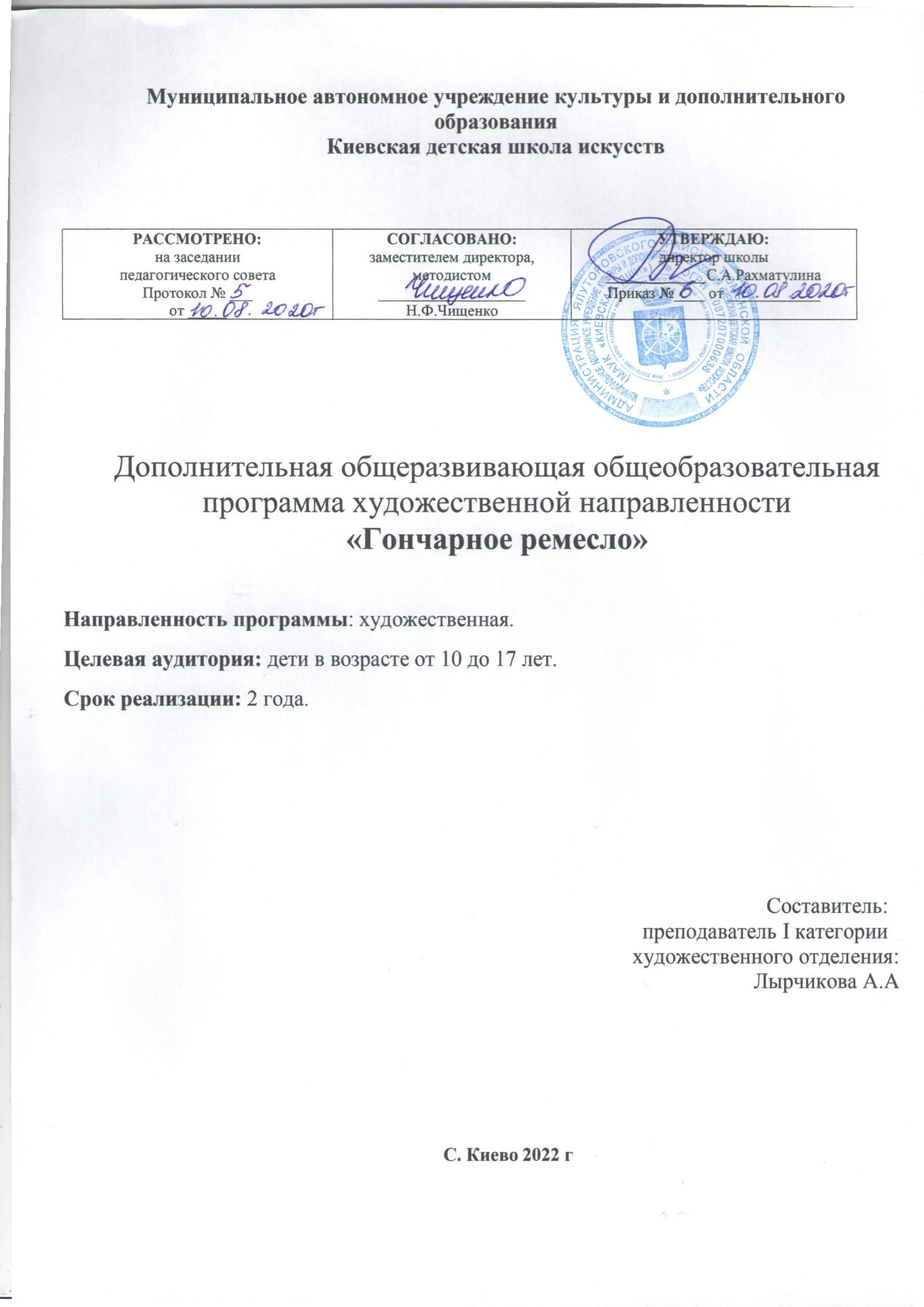 СодержаниеАктуальность программы.           Гончарное ремесло на территории Ялуторовского района полностью утрачено и забыто. Реализация общеобразовательной общеразвивающей программы художественной направленности «Гончарное ремесло» решает проблему возрождения и сохранения гончарного ремесла в районе, приобщение детей и подростков к изучению культуры родной земли. Для сохранения и возрождения народных традиций нашего района начата работа в этом направлении с детьми и подростками. Реализация программы позволит: сохранить, приумножить и развить традиции гончарного ремесла в Ялуторовском районе, а также передать знания и умения подрастающему поколению.А сколько полезного для детского здоровья!Этот материал экологичный, мягкий и податливый, по объему его может быть значительно больше, чем пластилина. И это дает возможность «вырастить» из глины как огромное дерево, так и малюсенькую мышку. Глина достаточно тяжелая, чтобы ребенок работал с большим куском, пользуясь не только пальцами и ладошками, но и рукой целиком, помогая себе всем телом. А это помогает развитию координации, мелкой и крупной моторики. Как писала известный детский психотерапевт из США Вайолет Оклендер, «Способность глины вызвать при работе с ней определенные сенсорные ощущения часто служит для ребенка мостиком между ощущениями и чувствами». Также Оклендер упоминает в своей книге «Окна в мире ребенка», что детям, которым трудно подбирать слова и описывать свои чувства, работа с глиной помогает: она стимулирует развитие речи. А детям с противоположной проблемой, тем, кого упрекают в болтливости, глина помогает стать спокойнее, избавиться от необходимости постоянно говорить.Новизна программы.В МАУК ДО «Киевская ДШИ» программа «Гончарное ремесло» является единственной в Ялуторовском районе. Только здесь дети с. Киева и Ялуторовского района имеют возможность научиться искусству гончарной керамики и её художественной обработке.По программе «Гончарное ремесло» юные керамисты получают уникальную возможность перенять опыт педагога и научиться создавать художественную керамику на гончарном круге. Цели и задачи программы:Цель: возрождения и сохранения гончарного ремесла в районе, приобщение детей и подростков к изучению культуры родной земли, воспитание интереса к народному творчеству, привитие первоначальных навыков в освоении гончарного ремесла.Задачи программы:Обучающие:- обучение различным техникам обработки глины;- овладение основами, умениями работы из целого куска глины, создание образов из отдельных частей;- формирование способности к творческому раскрытию, самостоятельности, саморазвитию;- овладение умениями применять в дальнейшей жизни полученные знания- познакомить с основными свойствами и особенностями природной глины, добываемой в Ялуторовском районе;Развивающие:- развитие настойчивости, целеустремленности, аккуратности;- развитие интереса к изучению народных промыслов;- повышение уровня навыков и умений в мастерстве детей в результате своих работ;- развитие умения работать в коллективе и индивидуально;- развитие опыта и творческой деятельности в создании новых форм, образцов, поиске новых решений в создании композиций;- развитие у детей тонкой моторики рук, глазомера, чувства гармонии и красоты.Воспитательные:- воспитывать усидчивость, внимательность, умение работать в коллективе;- соблюдение правил техники безопасности;- стремление к поиску, самостоятельности;- понимание необходимости качественного выполнения образа;- конструктивное взаимодействие с эстетическим воспитанием, речевым развитием, мелкой моторики, глазомера;- культурно-социальная компетентность, приобщить к уважению выполненных работ детьми, самоуважению за результат деятельности, приучать к оценке и самооценке деятельности.Ожидаемые результатыПредметные результатыПо окончании обучения учащиеся должны уметь:отцентровать глиняный ком на гончарном круге; сформовать купол, цилиндр, конус; вытачать на гончарном круге тарелку, миску, невысокий горшок. сделать отверстие в цилиндре и расширить его до образования стакана. суметь приготовить массу для ручной лепки, для лепки на гончарном круге;суметь приготовить глазурь для росписи и глазурирования изделия после обжига;суметь приготовить ангоб из порошка для покрытия сырого изделия из глины;уметь соблюсти основы пропорций, объемов и форм в гончарной художественной керамике;уметь пользоваться инструментами для декорирования, освоить основы создания и декорирования гончарной керамики.Личностные результатыФормирование культуры поведения на занятиях, общая культура поведения;Работоспособность, желание и настойчивость в овладении учебным материалом;Общительность и доброжелательность;Владение работы с пластичными материалами;Мотивация к дальнейшему обучению.Адресат программыДополнительная общеразвивающая общеобразовательная программа художественной направленности «Гончарное ремесло» рассчитана на два года обучения.1 год - 204 учебных часа в каждой группе.2 год – 204 учебных часа в каждой группе.Формы обучения. Режим занятий Занятия проводятся три раза в неделю по 2 часа, что связанно с особенностями технологии изготовления.Количество детей в группе: 1 года – 9 человек, 2 года – 9 человек.Возраст обучаемых – 10 лет и старше.Занятия проводятся теоретические и практические, с учётом возрастных и индивидуальных особенностей детейВо время учебного процесса используются различные формы организации работы:фронтальная – занятие проводится со всей группойгрупповая - для выполнения практической работы, выполнения коллективных работ группа делится на малые группы по 3-6 человек.индивидуальная- работа проводится с детьми, которым трудно усваивать материал, с детьми, которые проявляют повышенный интерес и имеют успех в данном виде деятельности.Предварительная диагностика       Программа предполагает проведение предварительного занятия с детьми с целью определения творческих способностей ребенка. Занятие не должно явиться для детей невыносимым по сложности экзаменом, после которого дети потеряют желание лепить. Поэтому руководитель коллектива уже на предварительном занятии обязательно проявляет свое внимание и создает непринужденную, спокойную обстановку.1. Фантазия ребенка оценивается от 0 до 10 балловРебенку предлагается набор пластилина и задание: за 5 мин смастерить какую-либо поделку, вылепив ее из пластилина.0-1 балл ставится ребенку в том случае, если за отведенное на выполнение задания время (5 мин) он так и не смог ничего придумать и сделать руками.2-3 балла ребенок получает тогда, когда он придумал и вылепил из пластилина что-то очень простое, например, шарик, кубик, палочку, кольцо и т.п.4-5 баллов ребенок зарабатывает в том случае, если он сделал сравнительно простую поделку, в которой имеется небольшое количество обычных деталей, не более двух-трех.6-7 баллов ребенку ставится в том случае, если он придумал что-то необычное, но вместе с тем не отличающееся богатством фантазии.8-9 баллов ребенок получает тогда, когда придуманная им вещь достаточно оригинальная, но детально не проработанная.10 баллов по этому заданию ребенок может получить лишь в том случае, если придуманная им вещь весьма оригинальна, детально проработана и отличается хорошим художественным вкусом.2. Диагностики творческих способностей детей в изобразительной деятельности.В качестве тестового задания было выбрано задания дорисовывания кругов. Выбор диагностического задания был продиктован следующими соображениями: оно является частью задуманной программы, направленной на развитие детского изобразительного творчества и в связи с этим стимулирует творческие способности детей и дает детям возможность эксплицировать, модифицировать и трансформировать имеющийся опыт. Задания должны быть в совокупности изображенных образов, имеющих общую основу (круг), отразить сложности творческого процесса. На альбомном листе бумаги нарисованы графитным карандашом 6 кругов одинаковой величины (диаметр 4,5 см). Детям предлагается подумать, чем может быть каждый круг, и дорисовать.Результаты выполнения детьми задания оцениваются по 3-х бальной системе.Оценка 3(высокий уровень) ставится тем детям, которые наделяют оригинальным образным содержанием преимущественно без повторения одного или близкого образца.Оценка 2(средний уровень) ставится тем детям, которые наделяют образным содержанием все или почти все круги, но допускают почти буквальное повторение (например, цветочек или мордочка) или оформляют круги очень простыми, часто встречающимися в жизни предметами (шарик, мяч, солнышко и т.п.).Оценка 1(низкий уровень) ставится тем, кто не смог наделить образным решением все круги, задание выполняют не до конца и небрежно.Все тестовые методики не являются абсолютным показателем развития личности. Они только констатируют достигнутый уровень в очень узком диапазоне исследований способностей человека. Наибольшие затруднения в применении тестовых методик вызывает их некоторая всеобщность: творчество воспитанников оценивается вообще, а не применительно к особенностям творческих способностей в изобразительной или иной художественной деятельности. Другая трудность заключается в неоднозначности интерпретации полученных результатов, что, безусловно, снижает уровень объективности исследований.3.Уровень воображения.Тест-задание «Дорисуй». Ребёнок должен увидеть в силуэте кляксы или комбинации нескольких клякс определённый образ и дорисовать его, сделав более выразительным, узнаваемым. Тест легко стандартизируется, если детям одной возрастной группы предъявляются одинаковые кляксы. Возможен как чёрно-белый вариант этого теста, так и цветной. Тестирование проводится индивидуально. Ребёнку последовательно предлагается десять рисунков-закорючек. Задача ребёнка, каждую закорючку дорисовывать так, чтобы получился конкретный узнаваемый образ. Результаты теста отражают творческие возможности воображения и образной памяти ребёнка. Задание оценивается в баллах: за каждый дорисованный образ – 1 балл, если вариантов нет – 0 баллов.Карта обследования По результатам освоения программы, педагог, с учетом желания учащегося рекомендует продолжить обучение по Предпрофессиональной программе в области изобразительного искусства «Живопись».Особенности организации образовательного процессаОрганизация образовательной деятельности строится с учётом возрастных и творческих особенностей детей 10-17 лет. Главным в обучении является овладение приёмом работы с глиной, подготовки материала к ручной лепке, лепке на гончарном круге, умении пользоваться инструментами для декорирования глины, смешивании и нанесении глазури. Всему этому способствует систематическая работа с глиной.В рабочий план 2021-2022 года включены занятия, приуроченные к году культурного наследия России, и так как гончарное ремесло считается самым древним искусством, это даёт возможность, уделить особое внимание воспитательной работе с ребятами.Учебно-тематический план. В данной программе предложен пример учебно-тематического плана с объемом часов, соответствующим объему, предложенному при реализации дополнительной общеобразовательной общеразвивающей программы «Гончарное ремесло» с нормативным сроком обучения 2 года.Содержание программы первого года обученияОжидаемый результатУчащийся должен знать:три техники ручной лепки- из пласта, жгута и кома;этапы подготовки глины к уроку;два вида покраски-глазурь и затирка ангобомконструкцию гончарного круга, технику безопасности работы на гончарном круге;историю возникновения гончарного круга, последовательность и технологии изготовления простой посуды на гончарном кругеУчащийся должен уметь:слепить с минимальной помощью фигурку человека и животного;сделать самостоятельно (с минимальной помощью) тарелку на гончарном круге;покрывать изделия глазурью без проплешин;уметь пользоваться набором инструментов;отцентровать глиняный ком на гончарном круге; сформовать купол, цилиндр, конус; вытачать на гончарном круге тарелку, миску.2-й год обученияСодержание программы второго года обученияОжидаемый результатУчащийся должен знать:три техники ручной лепки- из пласта, жгута и кома;этапы подготовки глины к уроку;два вида покраски-глазурь и затирка ангобомтехнику безопасности работы на гончарном круге;точение форм на гончарном круге.Учащийся должен уметь:выполнять работу различными техническими приемами;применять навыки коллективной работы над общим заданием;стилизовать объемную форму через пласт с использованием фактурных декоративных элементов;самостоятельно формовать из целого куска;выполнять работу разными способами (лепка фигуры из простейших составляющих, работать «от общего к частному»;выполнять объемные скульптуры малых форм из целого куска глины;выполнять различные виды рельефов;использовать диапазон приобретенных знаний и практических навыков в выполнении творческих работ.слепить с минимальной помощью кружку, глубокую миску;сделать самостоятельно тарелку на гончарном круге;покрывать изделия глазурью без проплешин;отцентровать глиняный ком на гончарном круге; сформовать купол, цилиндр, конус; вытачать на гончарном круге кувшин простой, кувшин с узким горлом.Условия реализации программы В целях обеспечения реализации программы и создания оптимальных условий для организации образовательного процесса необходимы: Перечень оборудования, инструментовГончарные круги;Муфельная печь;Раковина;Стеллажи для сушки глиняных изделий;Ёмкости для воды;Стеллажи для инструментов и готовых изделий;Наборы инструментов для ручной лепки и лепки на гончарном круге;Фартуки, косынки(для девочек)ноутбук; мебель с учетом роста учащихся;Магнитная доска.Дополнительное и вспомогательное оборудование и инвентарь  Кулер, стаканчики одноразовые /упаковка 100 штук/. Вода бутилированная. Информационное обеспечение: ноутбук и Интернет-подключение;коллекция цифровых образовательных ресурсов по лепке;аудиозаписи и фонохрестоматии;видеофильмы с записью работы на гончарном круге;Формы аттестацииДиагностика хода и результатов реализации Программы даёт возможности подведения итогов и планирования дальнейшей результативной работы. Система оценивания.Высокий 	уровень 1 год обучения -	уверенное 	применение 	навыков при работе с глиной. 	Точное выполнение поставленных задач. Оценивается 1(одним) солнышком. Средний уровень 1 года обучения – недостаточно свободное владение навыками при работе с глиной. Неточное знание учебного материала. Допущение 3-4 неточностей. Недостаточно аккуратное исполнение работы. Оценивается 1 (одним) цветочком Низкий уровень 1 года обучения уровень - слабое владение навыками при работе с глиной. Слабое знание учебного материала. Оценивается 1 (одной) тучкой. Высокий 	уровень 2 года обучения -	уверенное 	применение навыков. Точное воспроизведение игрушек итд. Оценочная система. Оценивается «5» баллов. Средний уровень 2 года обучения – недостаточно свободное владение навыками. Неточное знание материала. Допущение 3-4 неточностей. Недостаточно аккуратное выполнение работы. Оценочная система. Оценивается «4» балла.  Низкий уровень 2 года обучения - слабое владение навыками. Отсутствие выразительно исполнения творческого задания. Оценочная система. Оценивается «3» балла.   Целью отслеживания результатов образовательного процесса является определение уровня освоения Программы, её дальнейшая корректировка и определение путей достижения каждым учащимся максимального творческого результата. Задачи отслеживания результатов обучения: определение уровня практических умений и навыков учащихся; выявление уровня развития личностных качеств учащихся; соотношение прогнозируемых результатов, содержащихся в программе, с реальными результатами; корректировка содержания программы, форм и методов обучения и воспитания; стимулирование познавательного интереса и творческого потенциала учащихся; Образовательный процесс регулярно отслеживается мониторингом по итогам деятельности класса гончарного отделения. Результаты освоения той или иной темы на занятиях осуществляется системно, контроль производится в различных формах: опрос, педагогическое наблюдение за каждым учащимся, анализ, собеседование, мини выставки.Аттестация учащихся проводится 2 раза в год (декабрь, май) в форме: открытых занятий, тематических или отчётных выставок работ с последующим анализом.Индивидуальные результаты заносятся в таблицу мониторинга освоенияпрограммы в виде показателей: высокий, средний, низкийДиагностика хода и результатов реализации Программы даёт возможностиподведения итогов и планирования дальнейшей результативной работы. Формы и методы контроля:определение уровня практических умений и навыков учащихся;выявление уровня развития личностных качеств учащихся;соотношение прогнозируемых результатов, содержащихся в программе, среальными результатами;корректировка содержания программы, форм и методов обучения ивоспитания;стимулирование познавательного интереса и творческого потенциалаучащихся;обеспечение заинтересованности учащихся в деятельности гончарного отделения.Мониторинг по итогам деятельностиМАУК ДО «Киевская ДШИ»Отделения «Гончарное ремесло»Преподаватель: Лырчикова А.А.Оценка степени удовлетворённости родителей учащихся гончарного отделения.С   целью возможности проследить степень удовлетворенности родителей учащихся гончарного отделения 2 раза в год (декабрь, май) проводится анкетирование родителей. (Приложение).Воспитательная работа с детьми и родителямиВоспитательная работа является неотъемлемой частью программы «Гончарное ремесло»Цель воспитательной работы – создание условий для развития личности учащихся коллективе.       Задачи: способствовать выявлению и раскрытию талантов у детей; воспитывать культуру поведения и общения; организовывать деятельность детей, учитывая их возрастные особенности так, чтобы они активно усваивали знания и активно овладевали новыми навыками и умениями; создавать условия для самоутверждения личности ребенка и его самостоятельности; содействовать развитию коллективизма и созданию благоприятной обстановки в коллективе; совместно с детьми и родителями организовывать досуг детей, учитывая их интересы и индивидуальные возможности каждого. Для реализации поставленных задач используются: открытые занятия для родителей, как основная форма обучающей работы; участие в конкурсах, выставках; С целью ознакомления родителей с образовательным процессом, проводятся открытые занятия в начале и в конце учебного года. На этих занятиях педагог раскрывает все элементы программного материала успешность его освоения. В завершении открытого занятия подводятся итоги и беседа с родителями. Условиями успешности этой работы являются: Заинтересованность родителей не только в продуктивном, но и в развивающем результате занятий детей; информированность родителей о процессе работы коллектива, в котором занимается ребёнок; установление традиций проведения совместных с родителями мероприятий; умение педагога «говорить на языке» и детей, и родителей (что в каждом конкретном случае весьма индивидуально). В разделе представлен план традиционных мероприятий, организуемых для обучающихся и их родителей за рамками учебного плана для организации досуга, формирования ценностных ориентиров, профилактической работы, участия в учебной деятельности учащихся. Сроки проведения мероприятий и условия участия в них конкретизируются непосредственно в течение учебного года.Нормативно-правовой и документальной основой дополнительной общеобразовательной общеразвивающей программы художественного направления Гончарное ремесло» являются:Федеральный закон от 29.12.2012 г. № 273-ФЗ «Об образовании в Российской Федерации»;Концепция развития дополнительного образования детей (утверждённая распоряжением правительства РФ от 04.09.2014г. №1726-р);Приказ Министерства просвещения РФ от 9 ноября 2018 г. № 196 «Об утверждении Порядка организации и осуществления образовательной деятельности по дополнительным общеразвивающим программам»;Методические рекомендации по проектированию дополнительных общеразвивающих программ (приложение к письму Министерства образования и науки РФ от 18.11.2015 г.№ 09-3242);Сан.Пин 2.4.4.3172-14Санитарно-эпидемиологические требования к устройству, содержанию и организации режима работы образовательных организаций дополнительного образования детей» Сан.Пин от 28 сентября 2020 года N 28 «Об утверждении санитарных правил СП 2.4.3648-20 "Санитарно-эпидемиологические требования к организациям воспитания и обучения, отдыха и оздоровления детей и молодежи". Устава муниципального автономного учреждения культуры и дополнительного образования «Киевская детская школа искусств»; Положение об единых требованиях к дополнительным общеобразовательным общеразвивающим программам МАУК ДО «Киевская ДШИ» от 04.09.2020гФедерального проекта «Успех каждого ребенка» нацпроекта «Образование»Методическое сопровождениеВ разновозрастном коллективе, внимание детей чаще задействуется стихийно, непреднамеренно. Это диктует определенные правила при работе с детьми:1.Разнообразие форм, методов работы.2.Чередование нагрузки.3.Использование игровых моментов при объяснении материала.Основные методы и технологии развивающее обучение;технология обучения в игре; Основные виды и формы проведения занятий: Беседа, на которой излагаются теоретические сведения, которые иллюстрируются примерами, презентациями, видеоматериалами. Практические занятия, где обучающиеся изучают и отрабатывают способы лепки и декорирования из глины.Урок для родителей (открытое занятие) – проводится как отработка навыков работы на гончарном круге, совершенствование умений свободно работать перед зрителем. Обычно, такие уроки (открытые занятия) приурочены к праздничным событиям и датам: День пожилого человека, День матери, Рождество, 8 марта, День Победы и др. Применяемые технологии. Здоровьесберегающие. Чередование на занятиях разных форм деятельности помогает ребёнку не только хорошо усваивать новый материал, закреплять результат, развивать творческие способности и самостоятельность, поддерживать мотивацию к занятиям, но и сохранять здоровье при достаточно высокой загруженности. К практическим приёмам здоровьесбережения можно отнести физкульминутки, упражнения на укрепление осанки, на снятие зажимов и волнения во время выступления, игровые и творческие задания, диалоги о здоровом образе жизни. Особое место занимает музыкальная терапия. Мелодии, доставляющие человеку удовольствие, замедляют пульс, увеличивают силу сердечных сокращений, снижают артериальное давление, расширяют сосуды. Педагог, учитывая настроение детей, подбирает соответствующие произведения. Например, для восстановления сил – музыку спокойную и мелодичную, для повышения настроения – бодрую и ритмичную. Так же можно снять раздражение, нервное напряжение, активизировать мыслительные процессы. Культуровоспитывающая технология дифференцированного обучения по интересам детей (И.Н. Закатова).  По данной технологии приобщение ребёнка к культуре осуществляется через творческую деятельность. Дифференцированный подход предполагает учёт интересов каждого ребёнка. Постоянный искренний интерес к мнению учащегося помогает наладить с ним контакт, находиться в сфере его интересов, мотивировать к процессу познания и сделать обучение более продуктивным. Технология личностно-ориентированного обучения (И.С. Якиманская). Одна из задач дополнительного образования – персонифицировать стандартизированную государством и обществом образовательную деятельность, придать ей личностный смысл. Данная технология сочетает в себе обучение (нормативно-сообразная деятельность общества) и учение (индивидуальная деятельность ребенка). Образовательный процесс происходит в «зоне ближайшего развития» каждого учащегося, а главный акцент ставится на самостоятельную работу. При работе с коллективом в программе применяется технология коллективнотворческой деятельности, которая представляет собой систему условий, методов, приемов и организационных форм воспитания, обеспечивающих формирование и творческое развитие коллектива на принципах гуманизма. В основе технологии – приобретение жизненных (практических и нравственных) навыков в творчестве, направленном на единение педагога с детьми при обучении их творческому действию. Игровые технологии способствуют повышению мотивации у детей, улучшению работоспособности на занятиях, созданию ситуации успеха, индивидуализации образовательного процесса, повышению эффективности занятий. Использование ИКТ в образовательной практике открывает большие возможности и является важным средством эстетического развития учащихся. ИКТ объединяет в себе много компонентов важных для обучения по любому виду деятельности: анимация, телевизионное изображение, графика, звук. ИКТ отражает один из главных принципов учебного занятия – принцип привлекательности. Благодаря использованию этой технологии учащиеся проявляют более высокую активность.Используемая литература.Федотов Г.Я. «Глина и керамика» М., изд-во Эксмо-пресс, 2002Данкевич Е.В., Жакова. О.В. «Знакомьтесь: глина» «Кристалл», 1998Федотов Г. Я. «Послушная глина», «Аст-пресс», 1997Федотов Г. Я. «Знакомьтесь: глина» М., «Аст-пресс», 1997Малолетков В.А. «Керамика ч.1» М., «Юный художник», 2000Малолетков В.А. «Керамика ч.2 М»., «Юный художник», 2001Горичева В.С., Нагибина М.И. «Сказку сделаем из глины, теста, снега, пластилина»Ярославль «Академия развития», «Академия К», 1998Липунова С. «Волшебная глина». Смоленск, «Русич», 2001Григорьева Н.С. «Художественная керамика Гжели и Скопина»., Л «Искусство», 1998Малолетков В.А. «Между Востоком и Западом», М.2003Крупин В. «Дымка», изд. «Малыш»,1998«Народное искусство России», «Авиареклама» 1986Газарян С. Прекрасное - своими руками народные художественные ремёсла., М. «Детская литература», 1987Марков А. «Лепнина и изразцы». «Феникс», Ростов на Дону, 2000Для детей:Перова, О. Наша Родина Россия / О. Перова. – М.: Эксмо, 2013 – 96 с.Кузьмин, Л.И. Чудесное яблоко / Л.И. Кузьмин. – М.: Детская литература, 1999. – 95 с.Красичкова, А.Г. Мои первые поделки / А.Г. Красичкова. – М.: Астрель. Полиграфиздат, 2011. – 160 с.Бажов, П.П. Уральские сказы / П.П. Бажов. – М.: Ангстрем, 1992 – 127 с.Афанасьев, А.Н. Русские народные сказки. Сборник / А.Н. Афанасьев. – М.: Лабиринт, 2010. – 328 с.Для родителей:Купцов, И.И. Родина жар-птицы / И.И. Купцов. – М.: советская Россия, 1983. – 174 с.Уткин, П.И. Народные художественные промыслы России / П.И. Уткин. – М.: Советская Россия, 1984. – 229 с.Бугамбаев, М. Гончарное ремесло. Керамика / М. Бугамбаев. – Р.-н/Д.: Феникс, 2000. – 320 с.Изотова, М.А. Гончарная работа для дома и заработка / М.А. Изотова. – Р. н/Д.: Феникс, 2008. – 252 с.Дайн, Г.Л. Русская игрушка / Г.Л. Дайн. – М.: Советская Россия, 1987. – 195 с.Интернет-ресурсыАлгоритм написания дополнительной общеобразовательной общеразвивающейПрограммы http://cdtraduga2012.ucoz.ru/new17/algoritm_napisanija_dopolnitelnoj_obrazovatelnoj _p.pdf Учебная программа «Керамика». Социальная сеть работников образования.https://nsportal.ru/kultura/dekorativno-prikladnoe-iskusstvo-i-narodnyepromysly/library/2015/09/17/uchebnaya-programmaВариант памятного свидетельства об освоении программы «Гончарное ремесло», выданного на отчетном концертеМАУК ДО «Киевская ДШИ»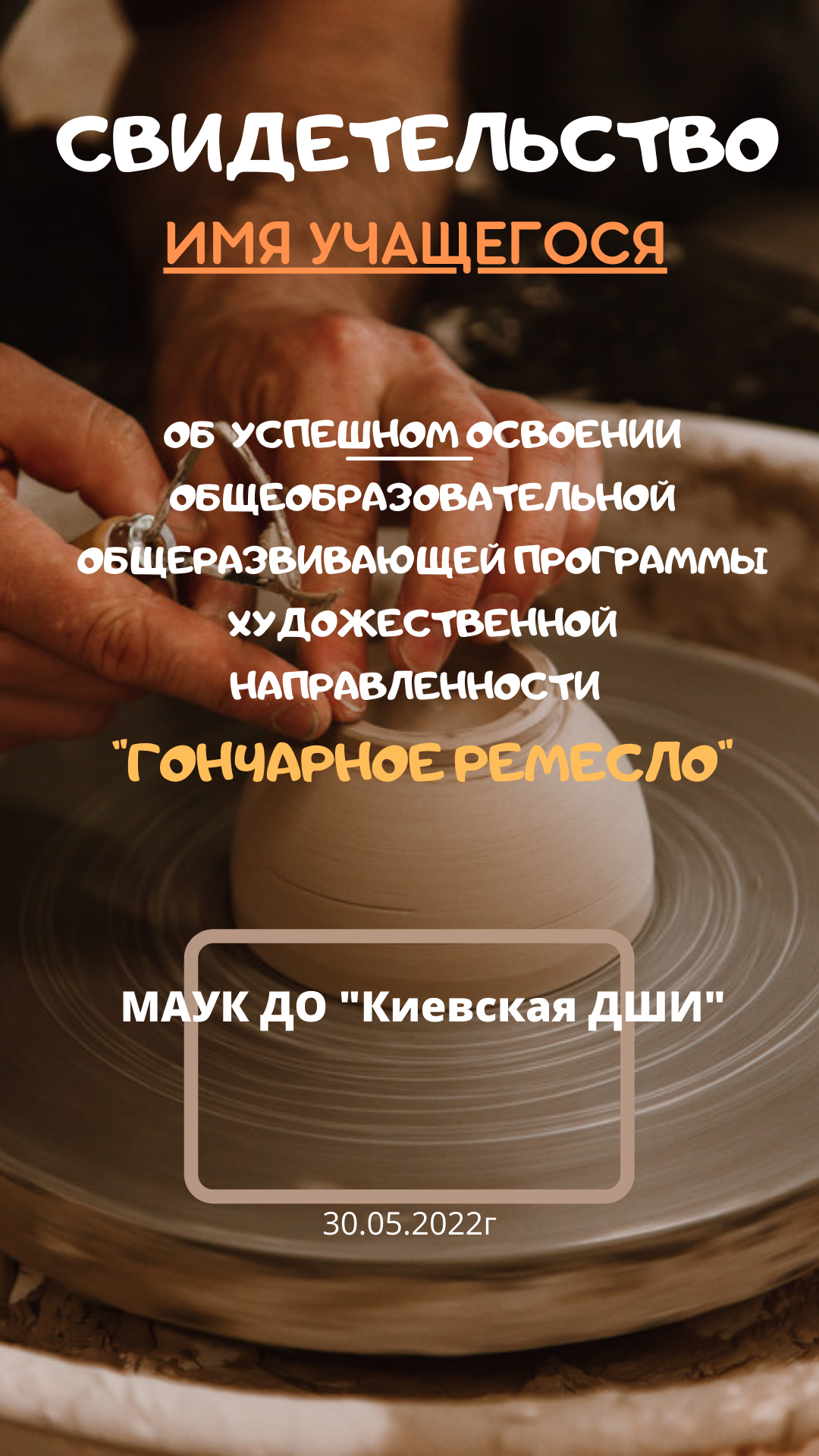 ПриложениеУважаемые родители!  Для того, чтобы увидеть, как вы оцениваете работу отделения гончарного ремесла, ответьте, пожалуйста, на несколько вопросов. 1.Как Ваш ребенок попал на наше отделение? (отметь, пожалуйста, один вариант) Это был выбор мой (родителей) Мой ребенок всегда любил лепить, это был его самостоятельный выбор Посоветовали другие, кто именно_____________________ 2.Как Вы думаете, насколько Вашему ребенку интересно на занятиях? (отметьте, пожалуйста, один вариант) Моему ребенку всегда интересно, после занятий он часто делится своими впечатлениями.  Моему ребенку чаще всего интересно, он делится самыми яркими моментами из жизни коллектива. Моему ребенку не очень интересно, он рассказывает о занятиях только когда я спрашиваю. Моему ребенку скучно на занятиях, на мои вопросы отвечает неохотно. 3.Устаёт ли Ваш ребенок на занятиях? (отметьте, пожалуйста, один вариант) Мой ребенок никогда не устает на занятиях. Мой ребенок говорит, что чувствует усталость, только когда занятие уже закончилось. Мой ребенок говорит о том, что во время занятий замечает свою усталость. 4. За время обучения на уроках гончарного ремесла (отметьте, пожалуйста, верный ответ) 5.Закончите, пожалуйста, предложения Больше всего на занятиях по лепке мне нравится_____________________________________. Больше всего на выставках работ мне нравитсяФизминуткаРаз – подняться, потянуться.
Два – согнуться, разогнуться.
Три – в ладоши три хлопка,
Головою три кивка.
На четыре руки шире.
Пять - руками помахать.
Шесть – на место тихо сесть.
Будем дружно рисовать,
И картины создавать. (Выполняем движения, соответствующие тексту)

 ***
Дружно встанем мы опять, (поднимаем руки вверх, соединяя, как круг)
Будем в солнышко играть (наклоняемся вправо и влево)
Мы  - веселые лучи (вытянуть руки вперед, сдвигая и раздвигая пальцы)
Мы – ярки и горячи (поворачиваем ладони вверх),
Раз, два, три, четыре, пять, (сжимаем и разжимаем кулачки)
Будем дружно рисовать. (садимся)

 ***
В гору лезут альпинисты,
(Поднимаем руки высоко вверх).
Вниз летят парашютисты,
(Плавно. Кружась опускаем руки вниз)).
Вверх стремятся скалолазы,
(Перебираем руками, имитируя подъем по канату)
В море рвутся водолазы.
(Делаем волнообразные движения руками).

***
Пальчик толстый и большой
За подсолнухом пошёл.
Указательный с порога
Указал ему дорогу.
Средний пальчик – самый меткий.
Он сбивает зёрна метко.
Безымянный – поедает.
А мизинчик  – господинчик
В землю зёрнышки сажает.Работы учащихся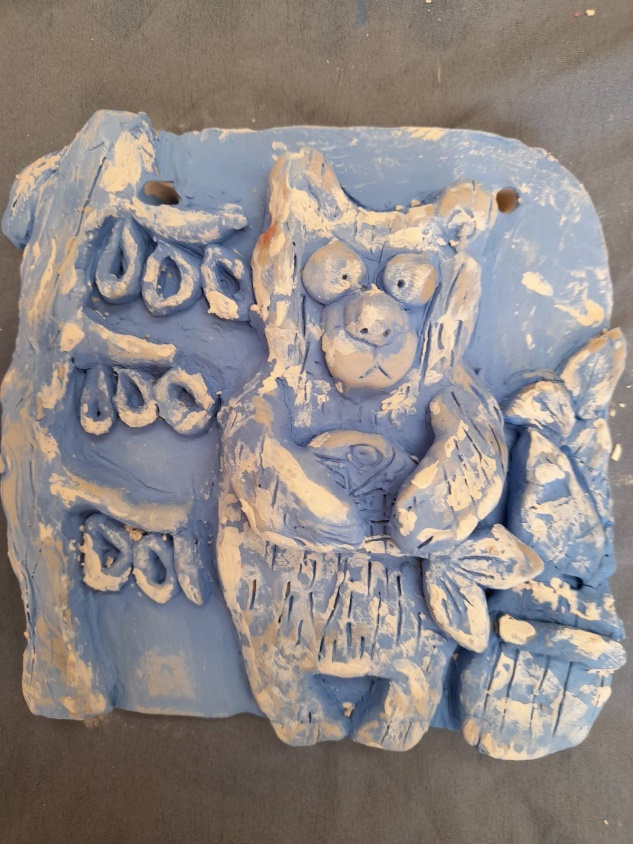 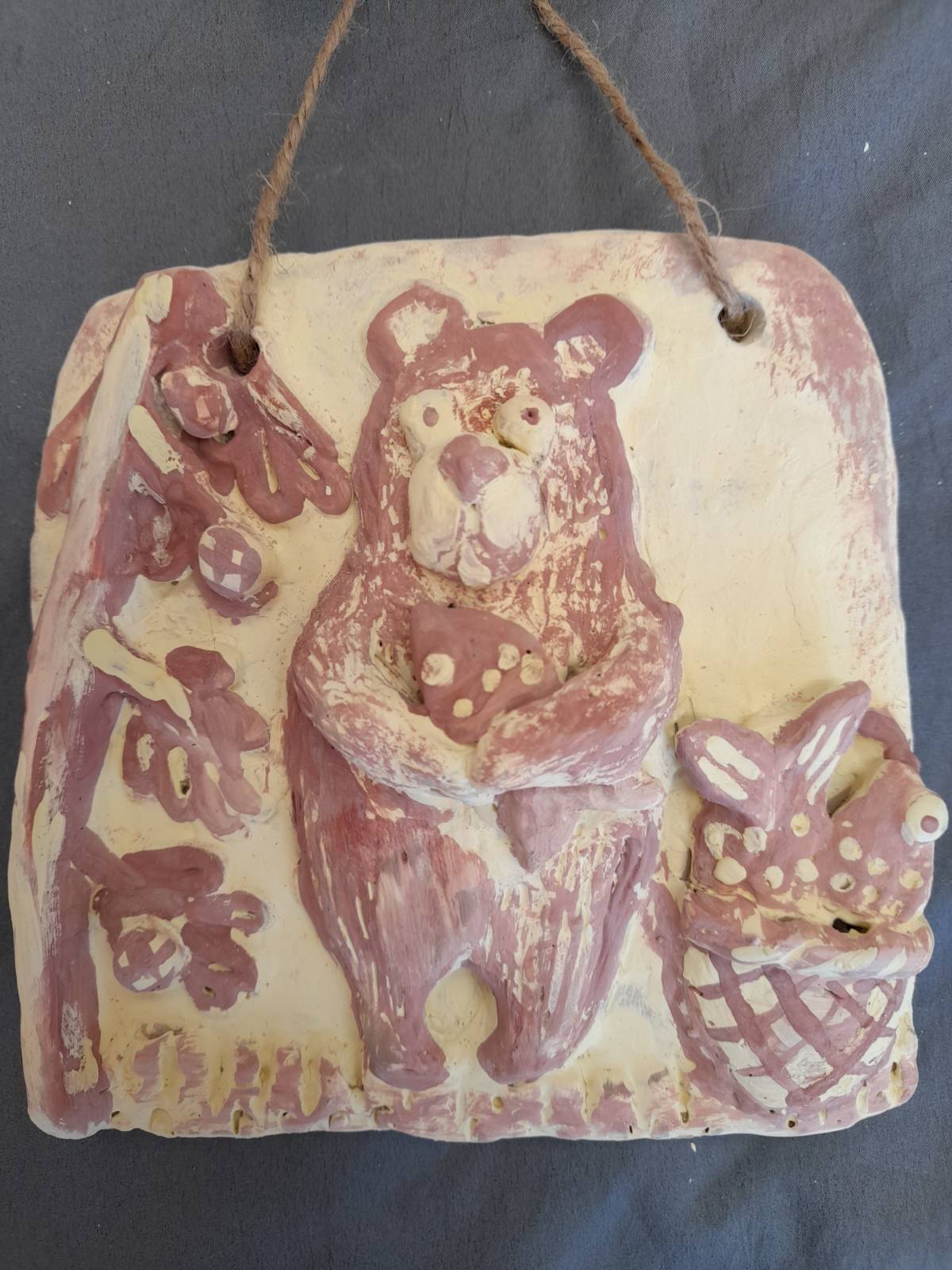 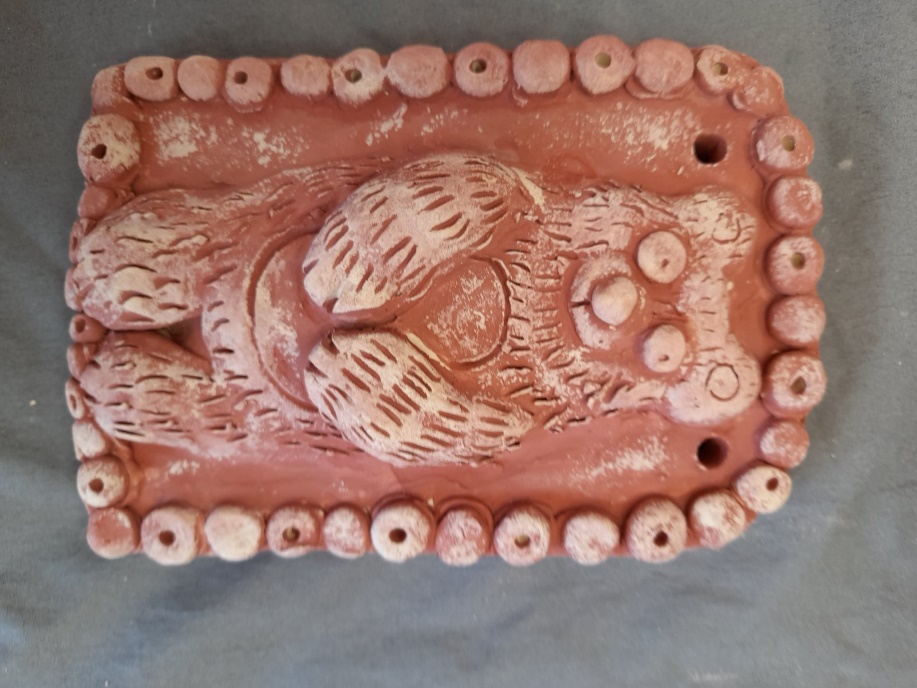 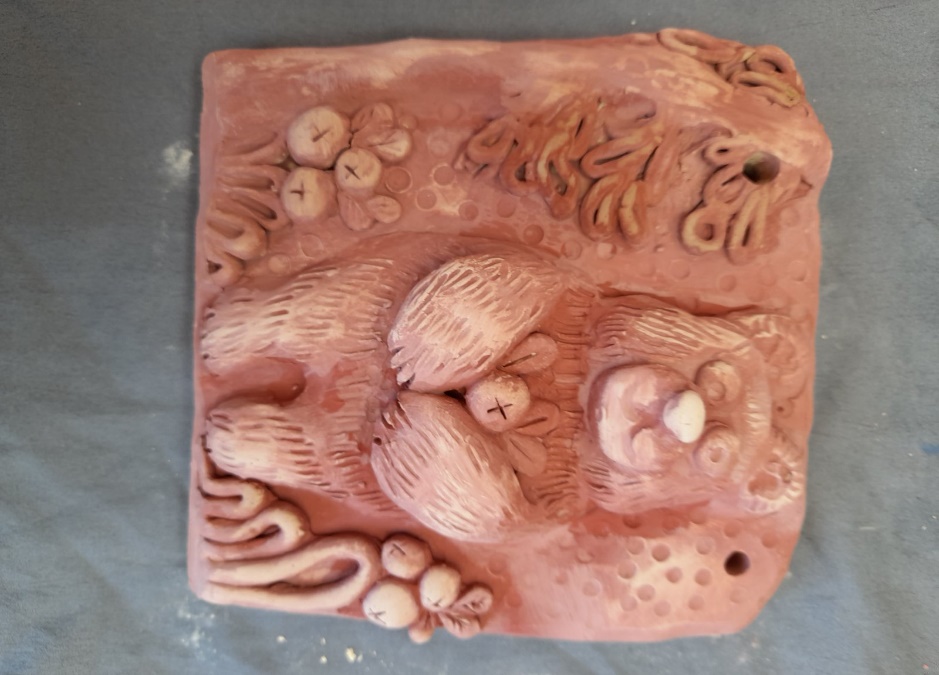 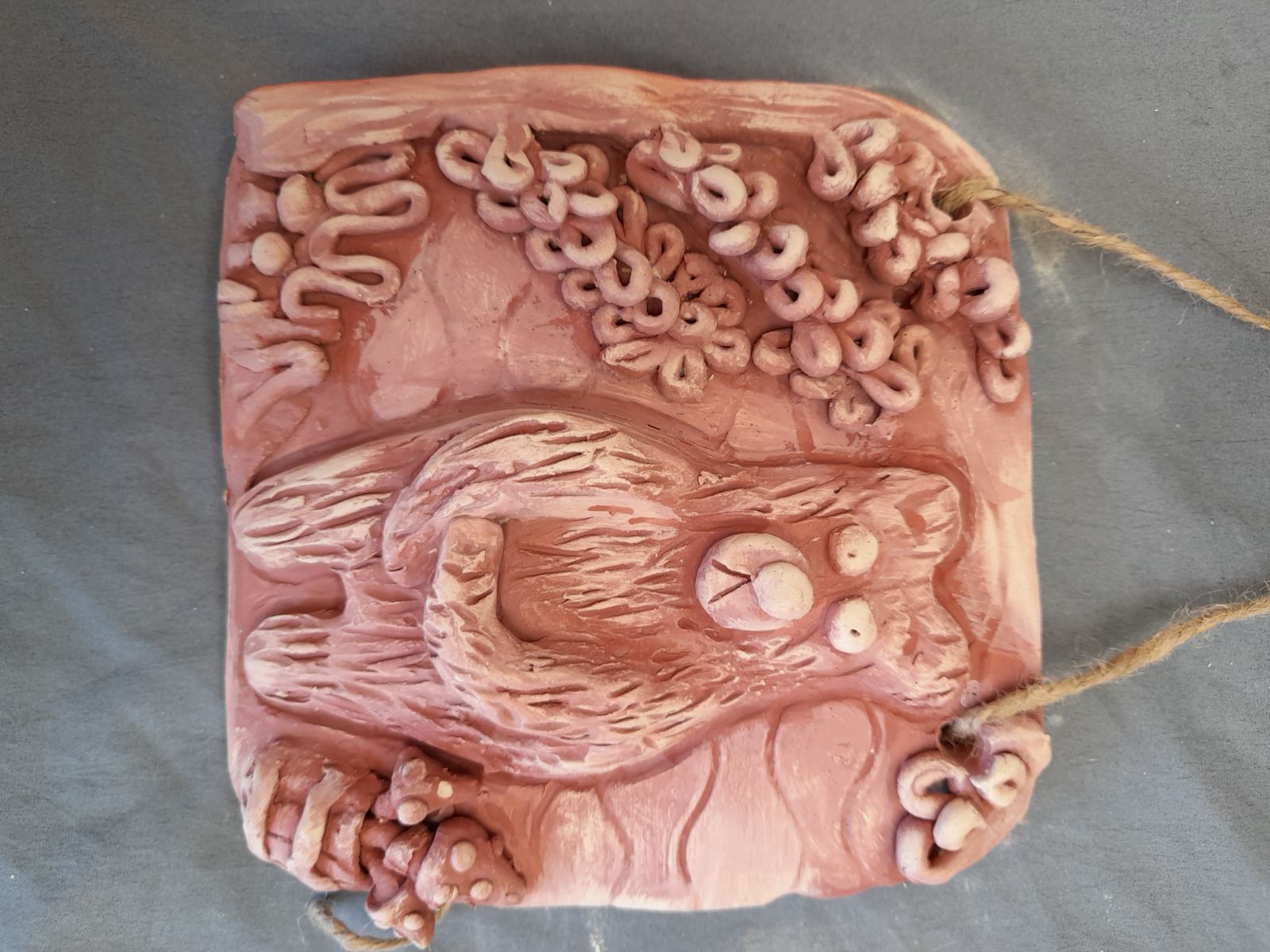 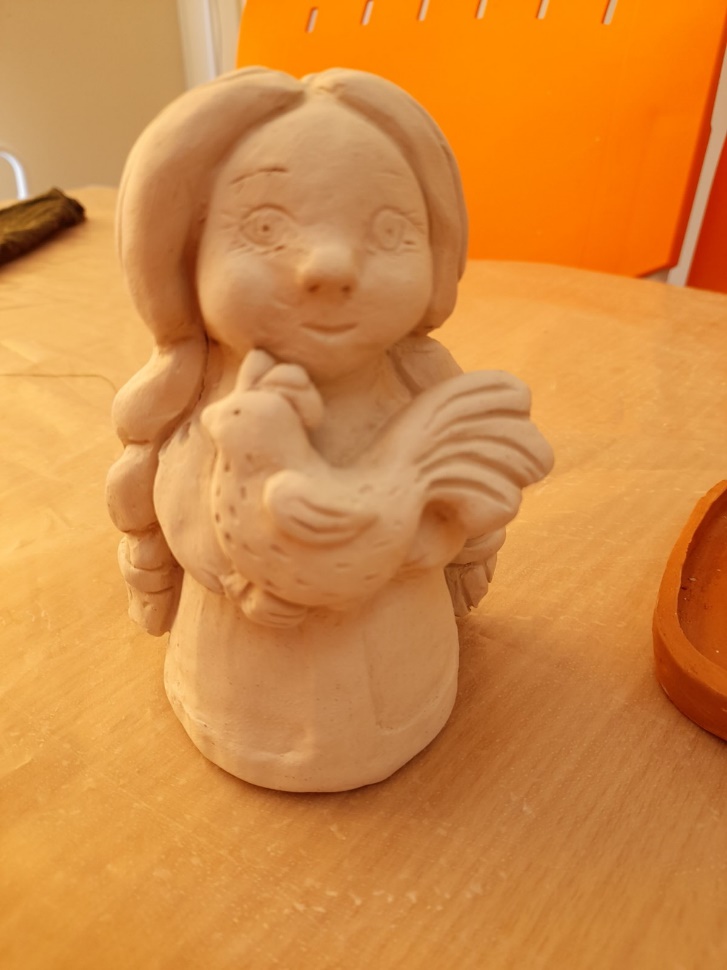 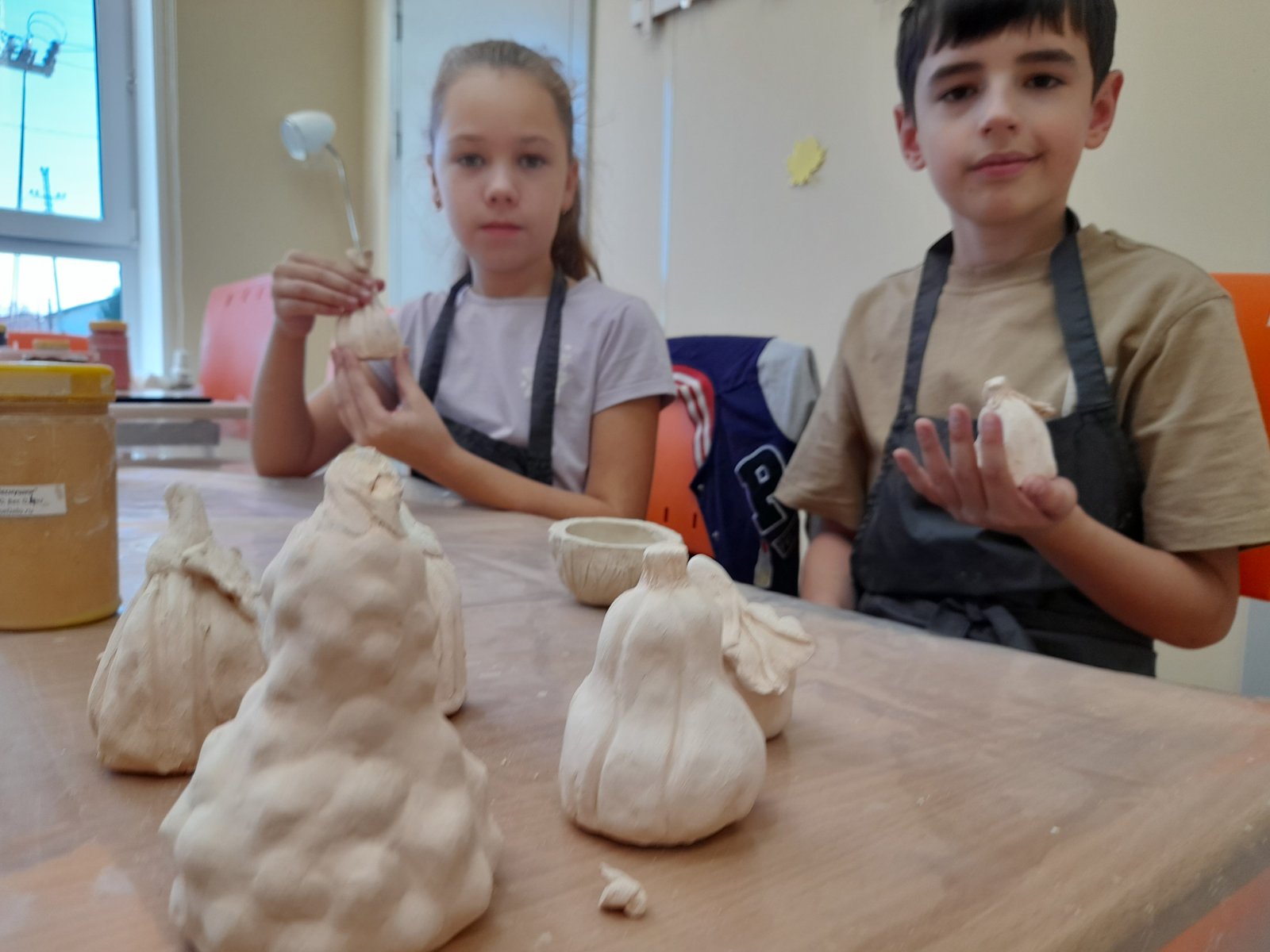 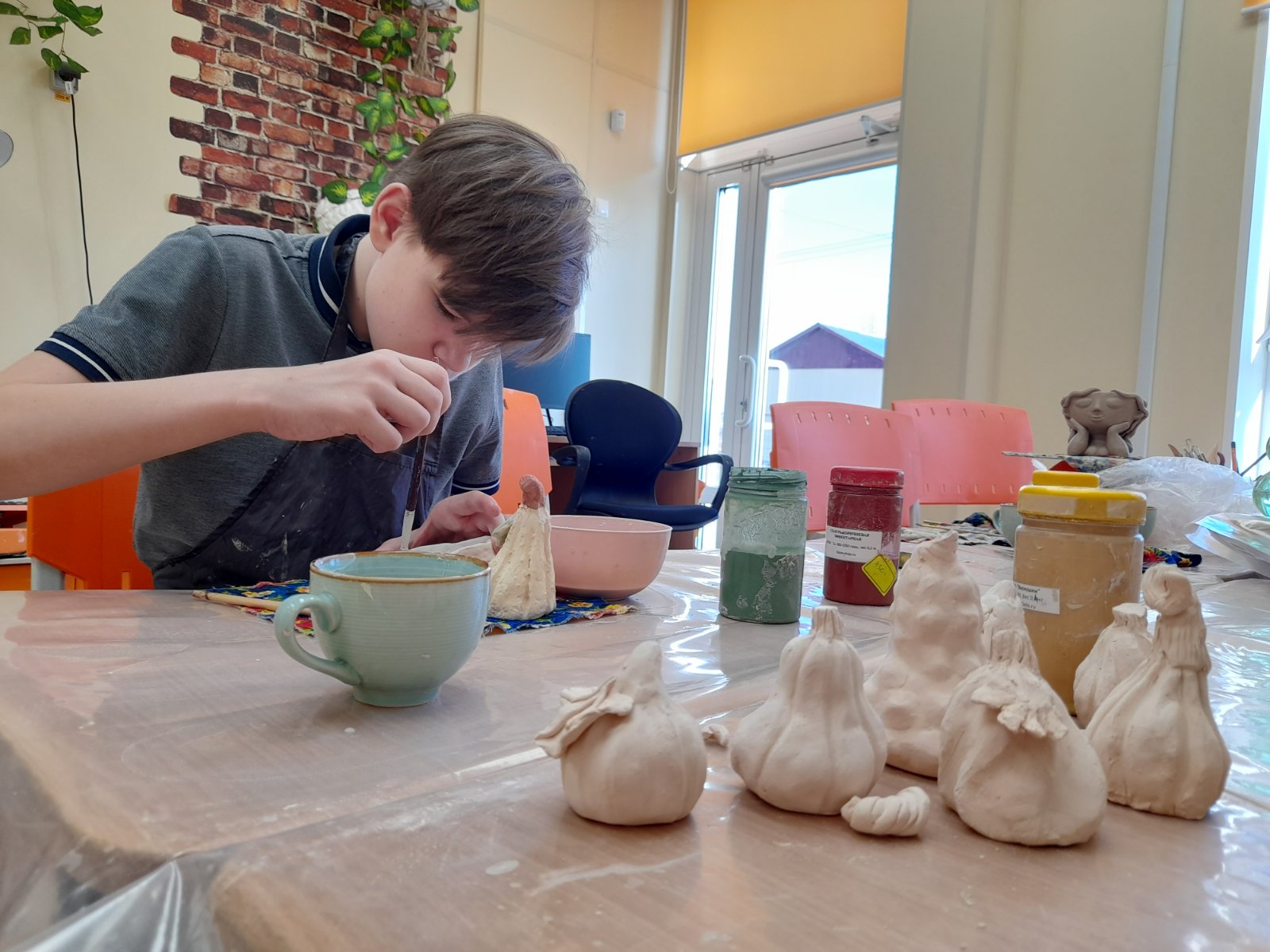 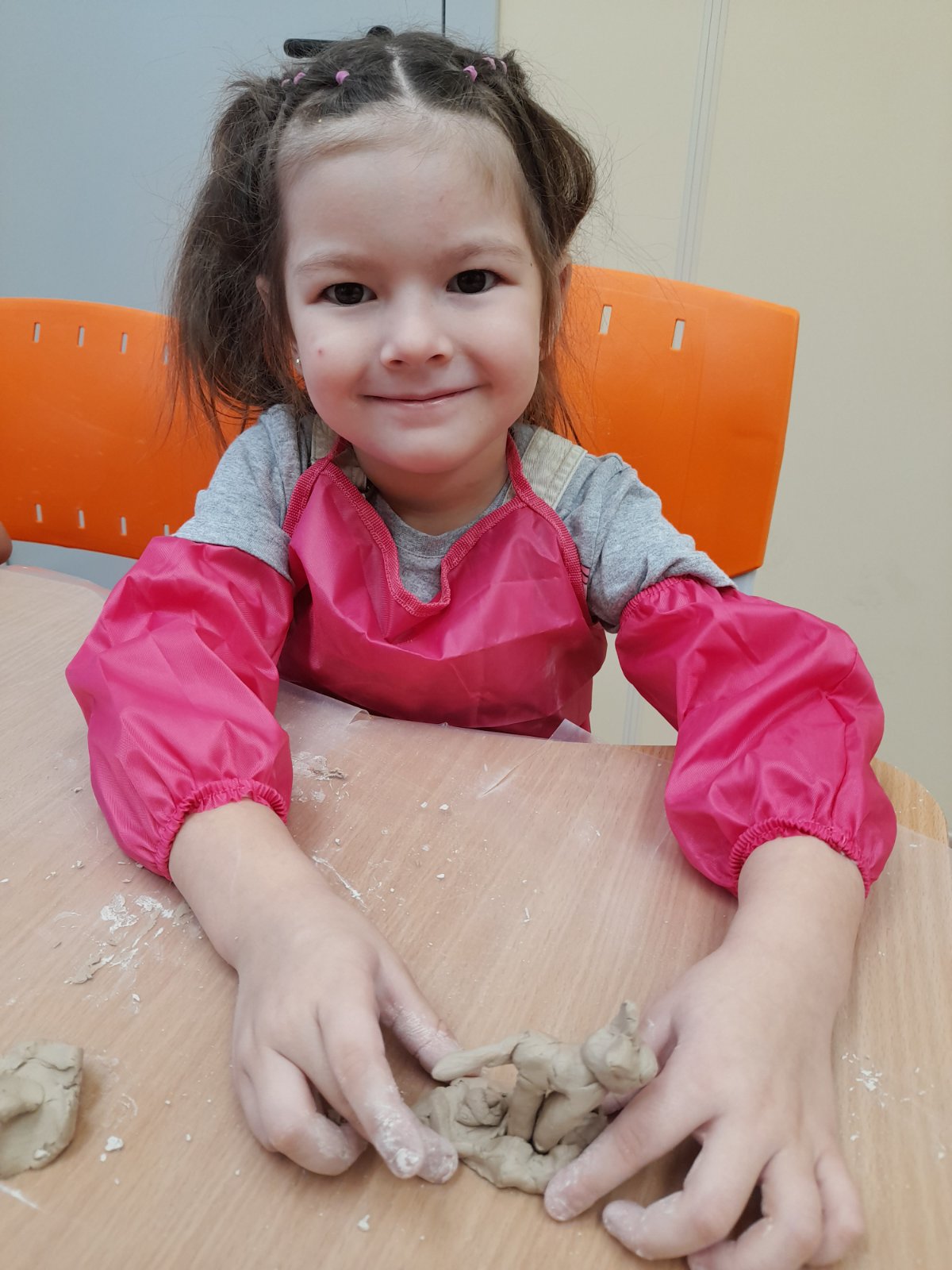 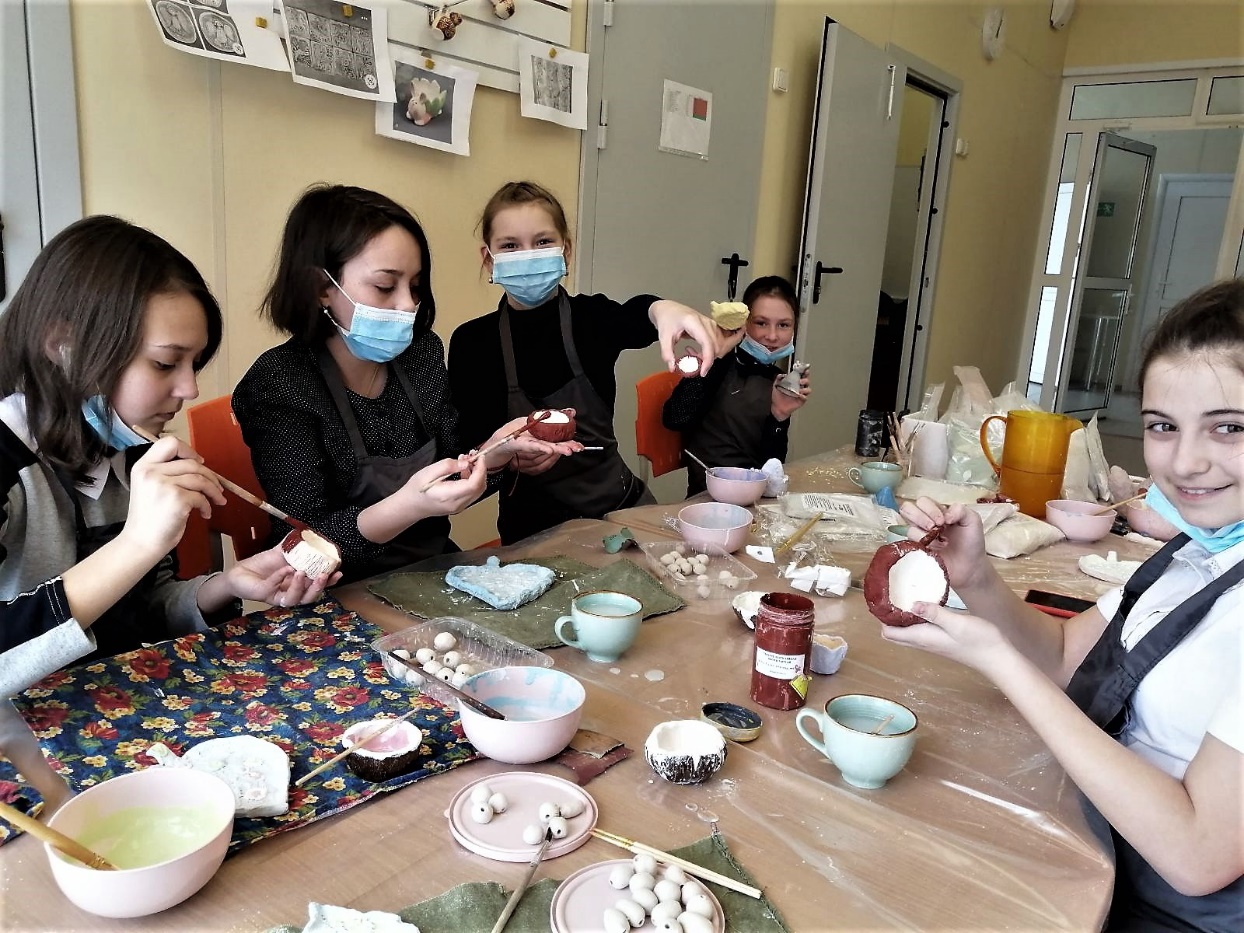 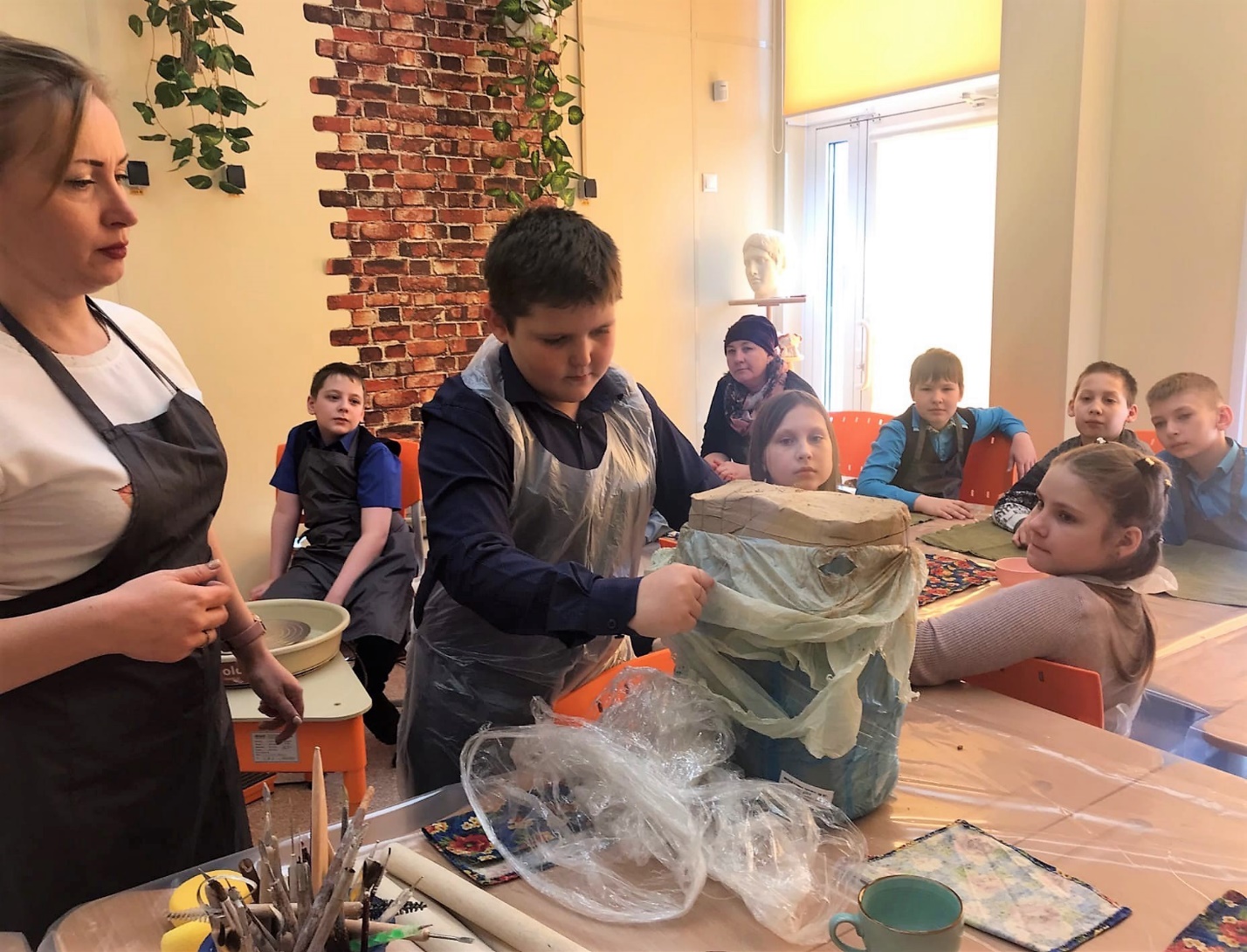 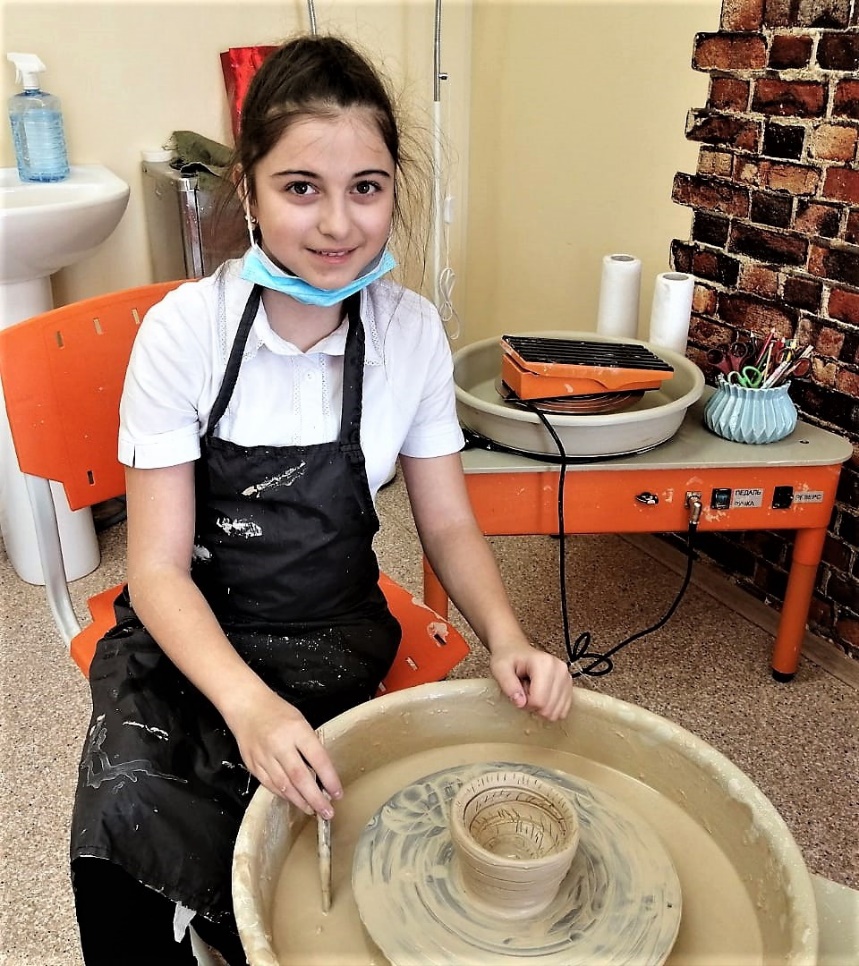 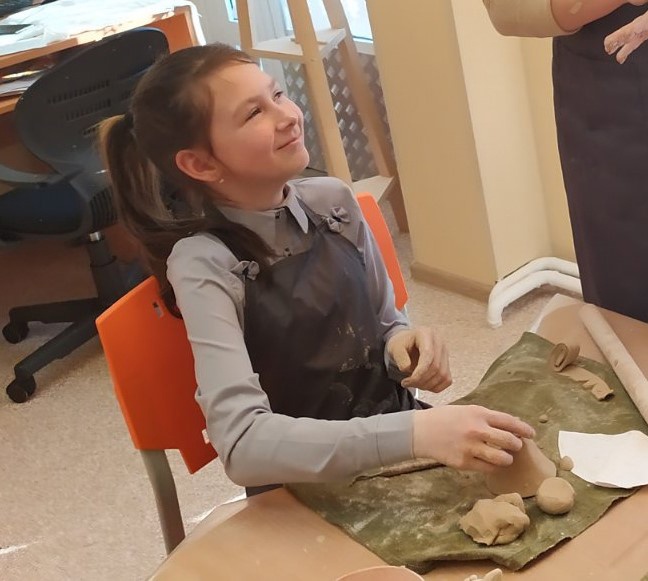 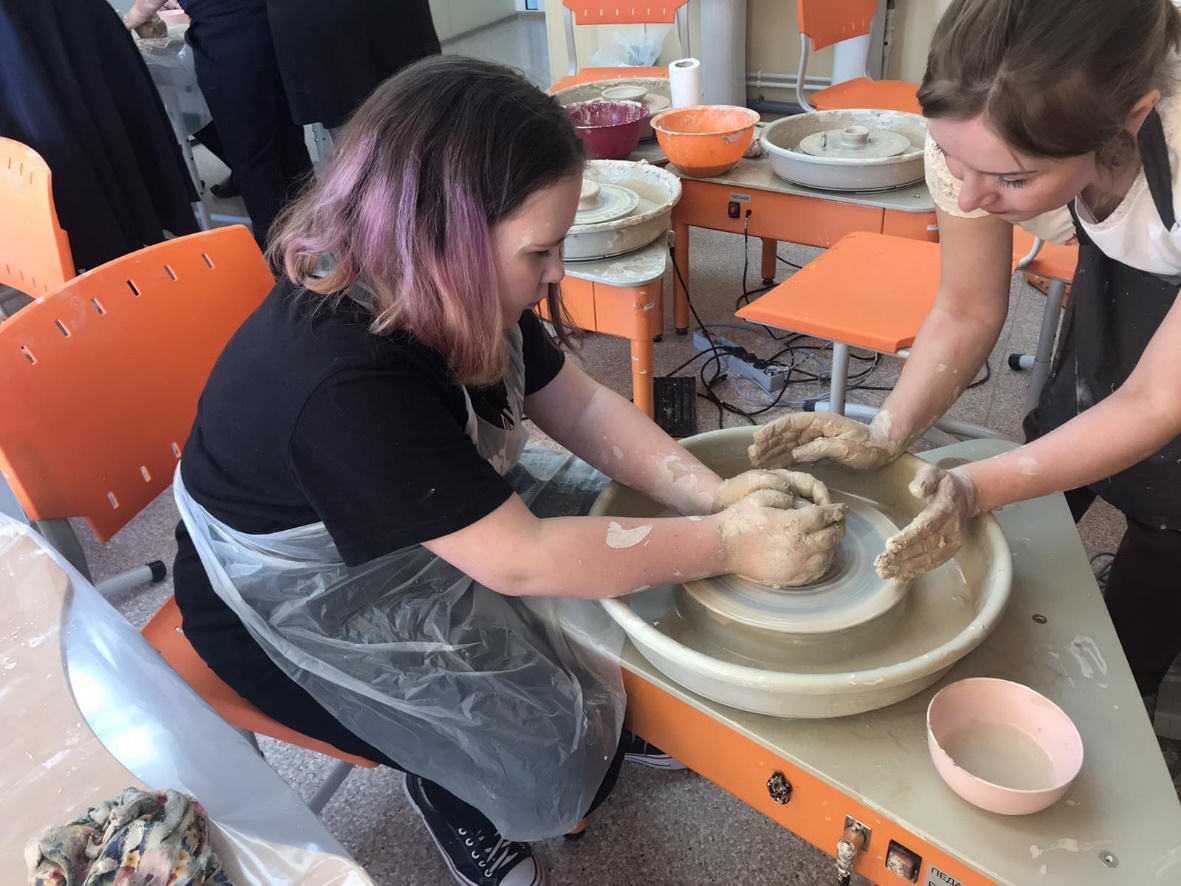 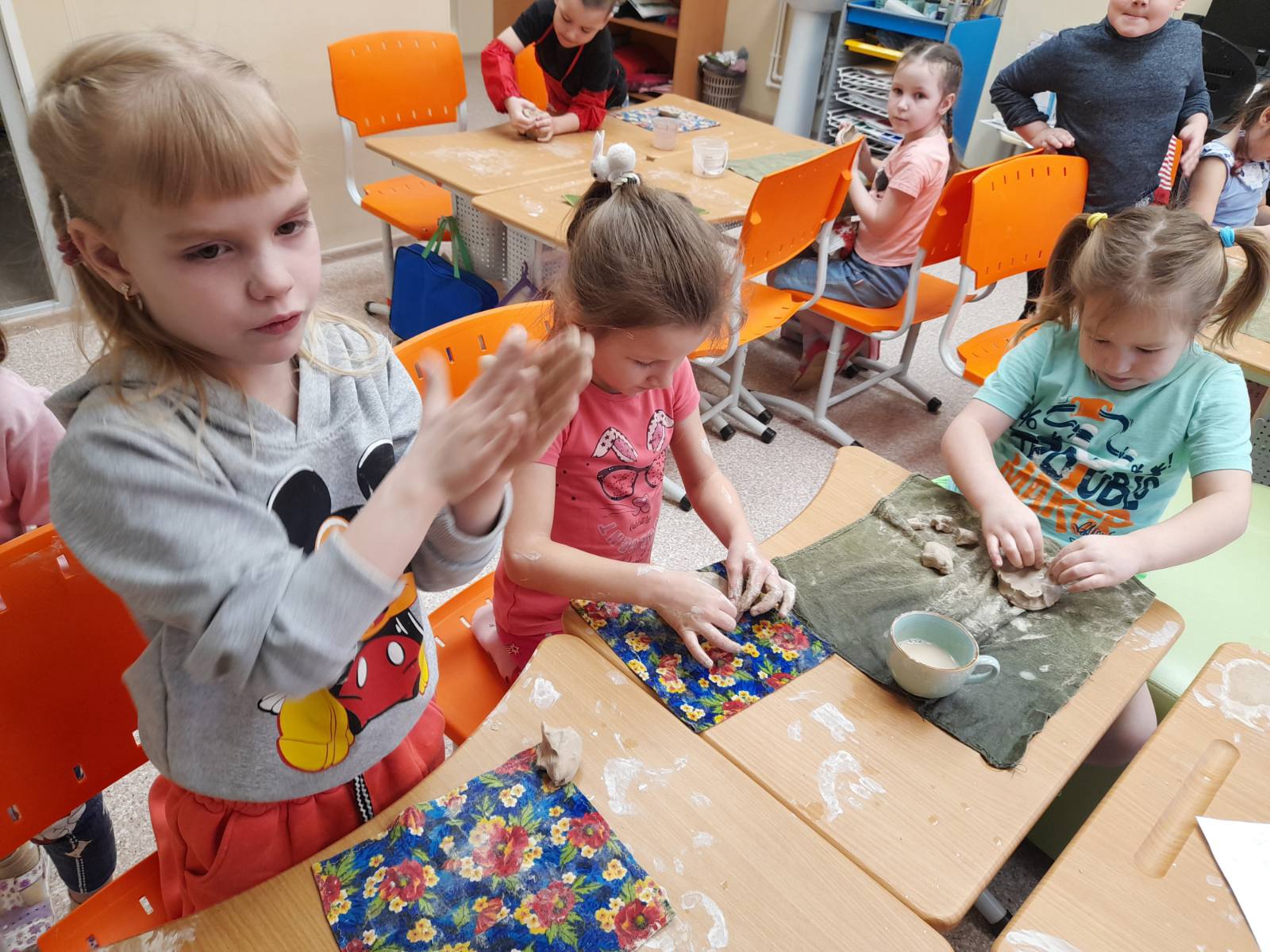 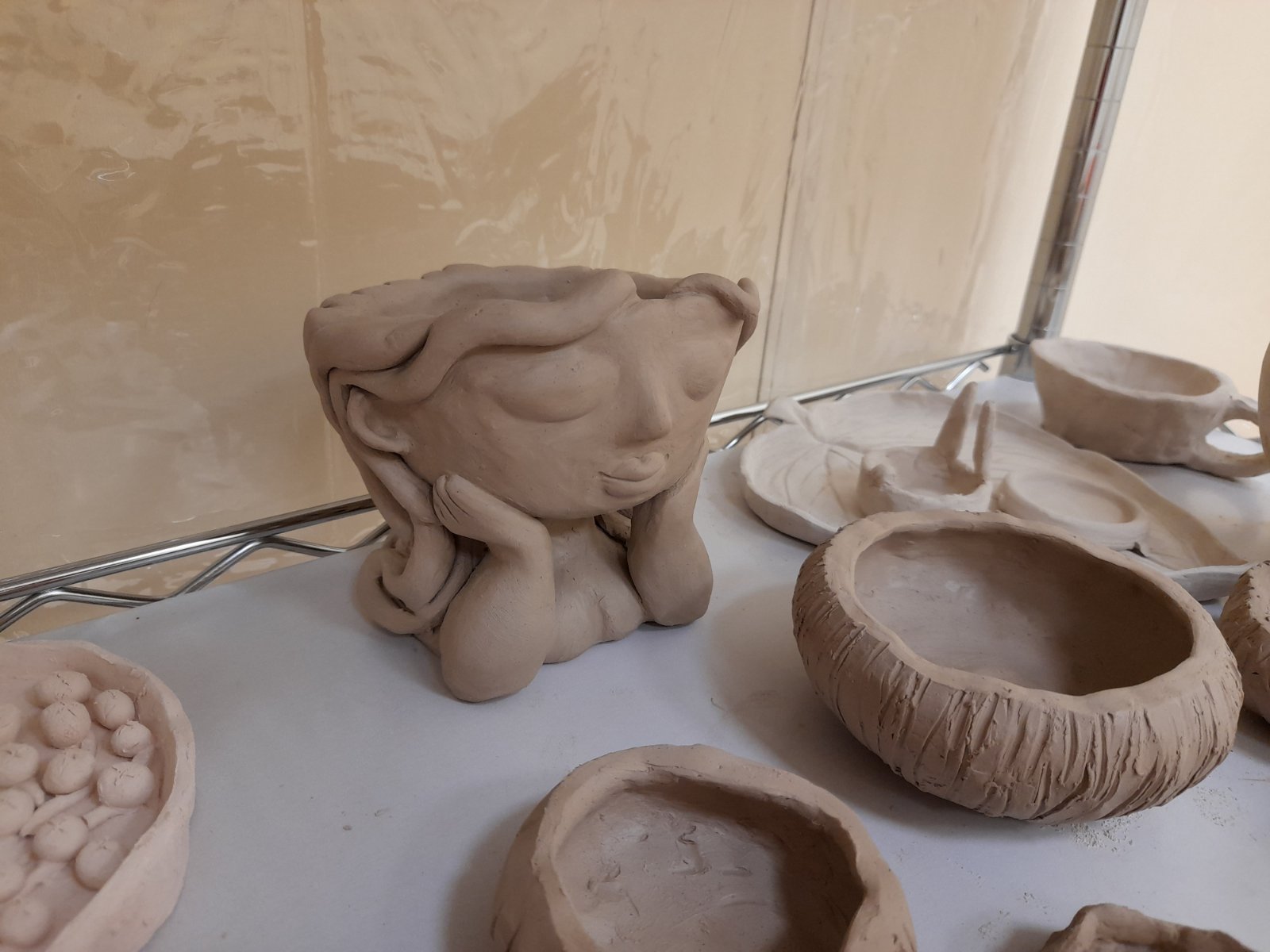 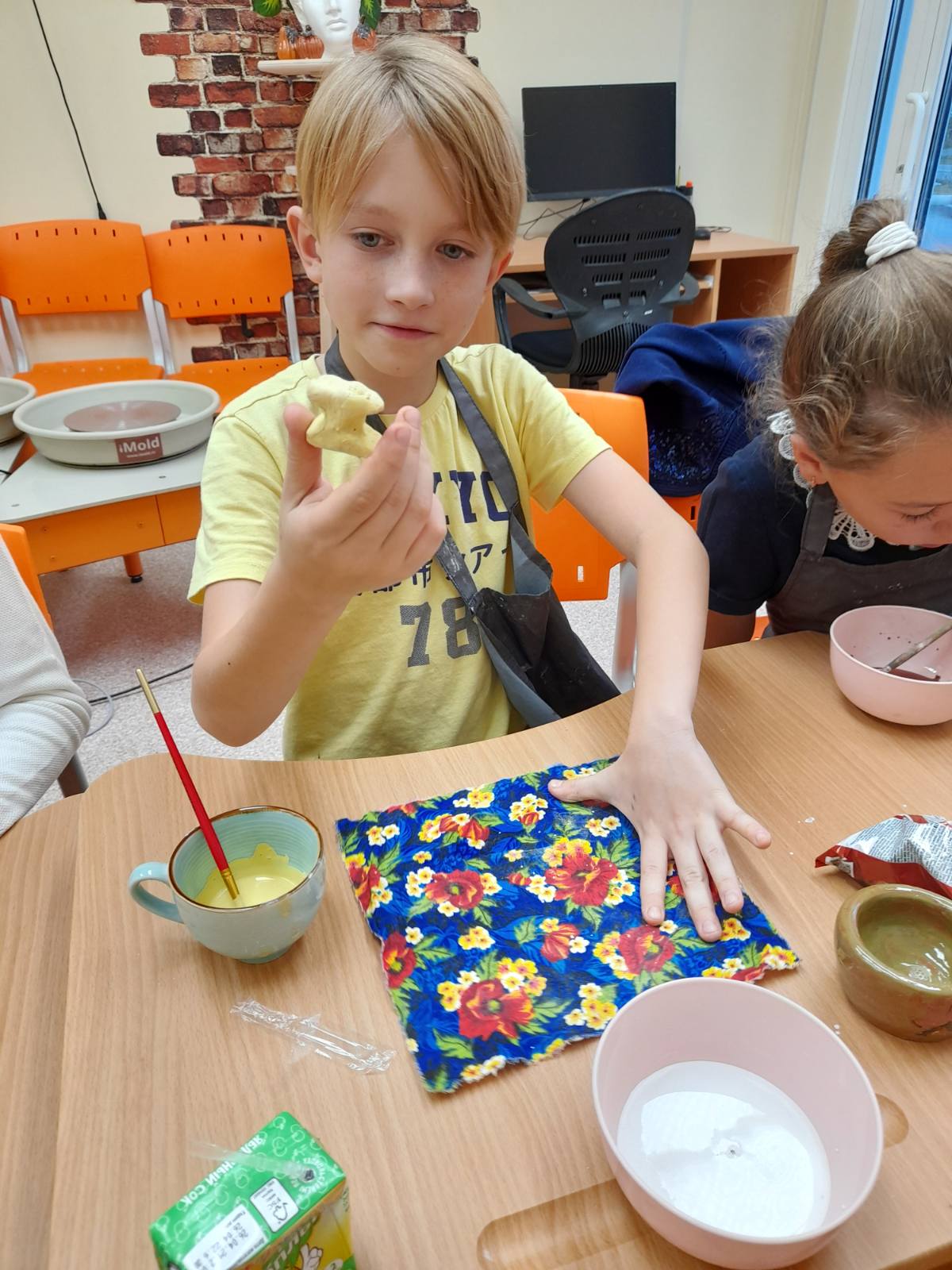 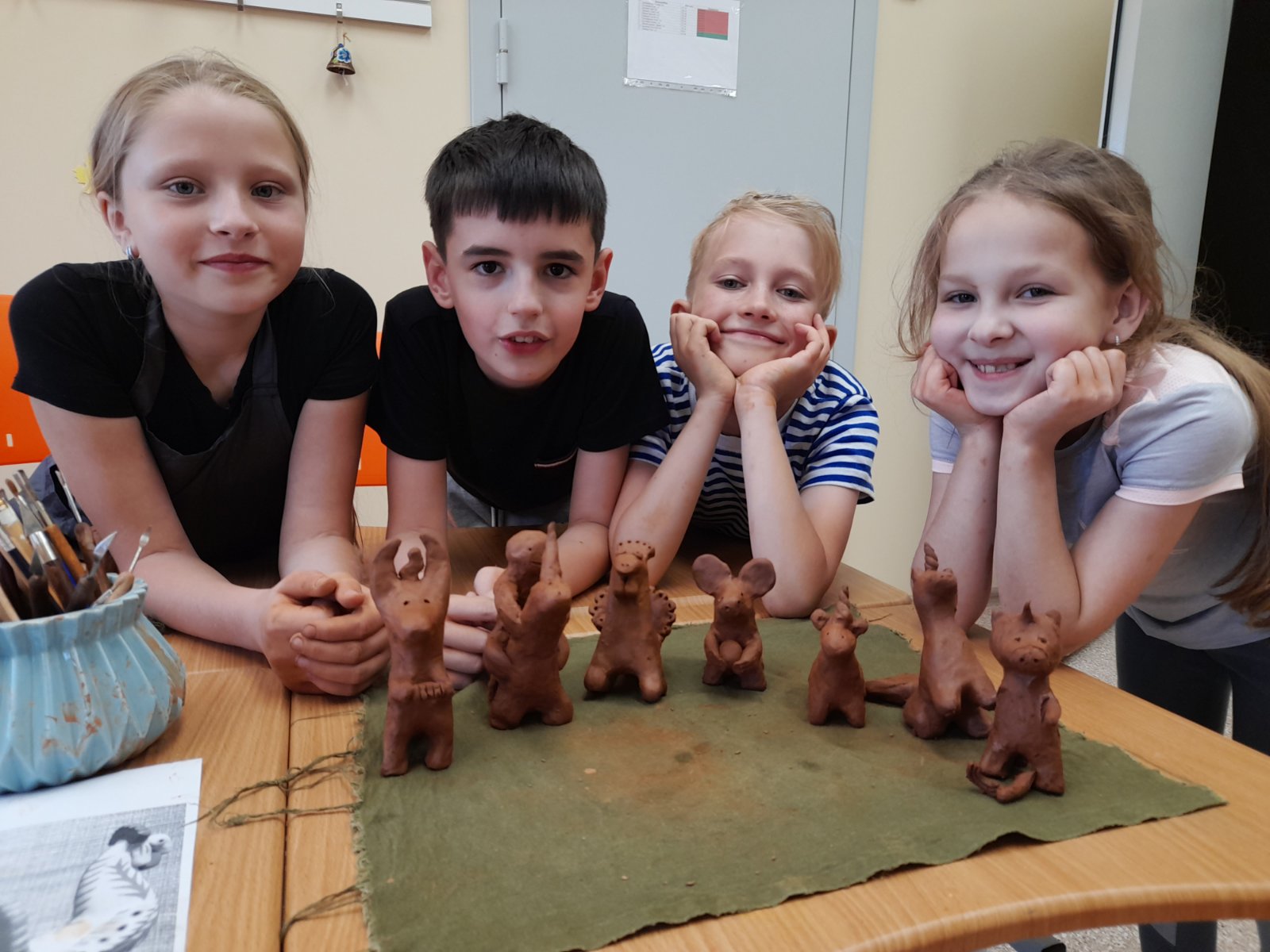 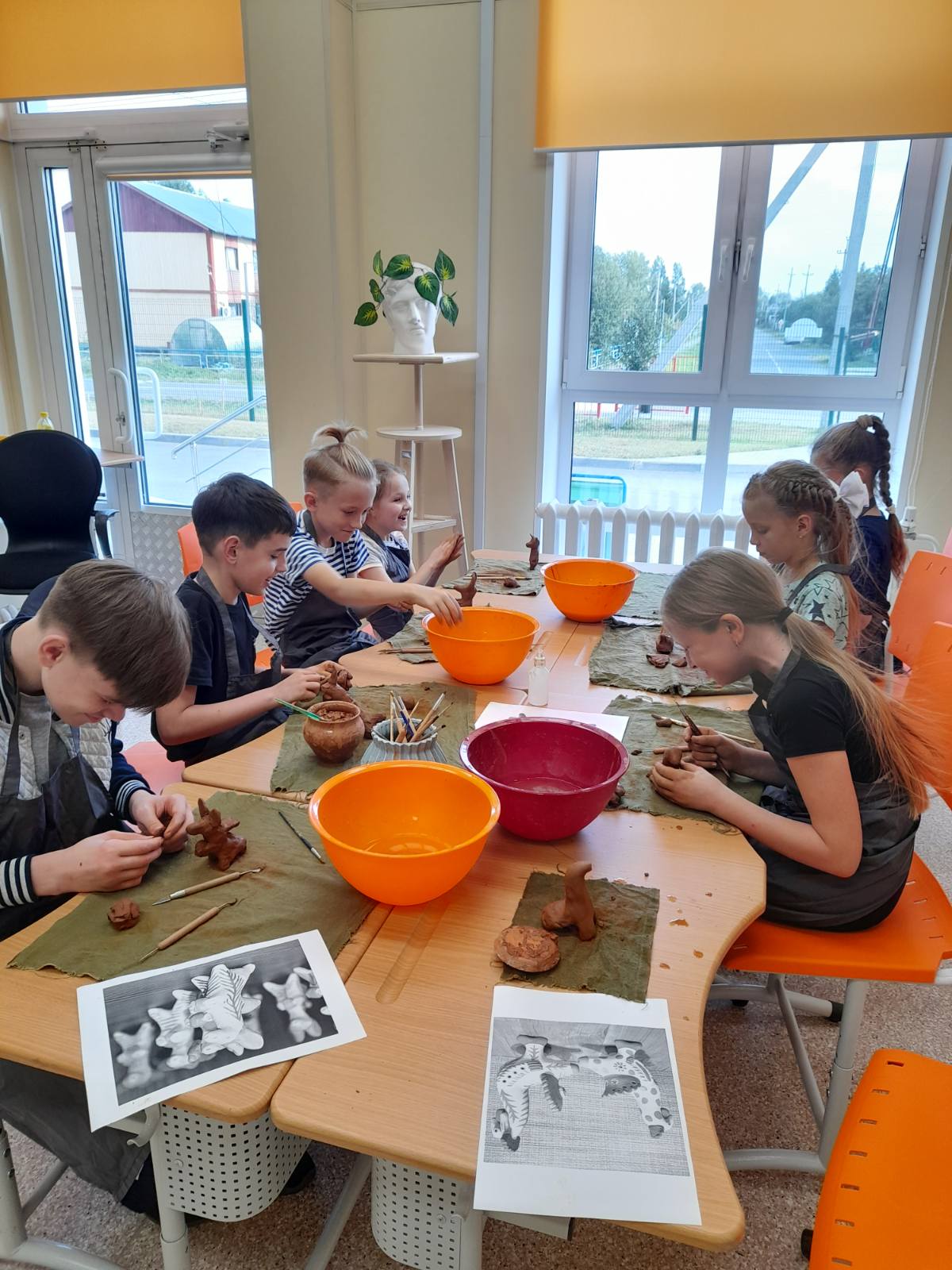 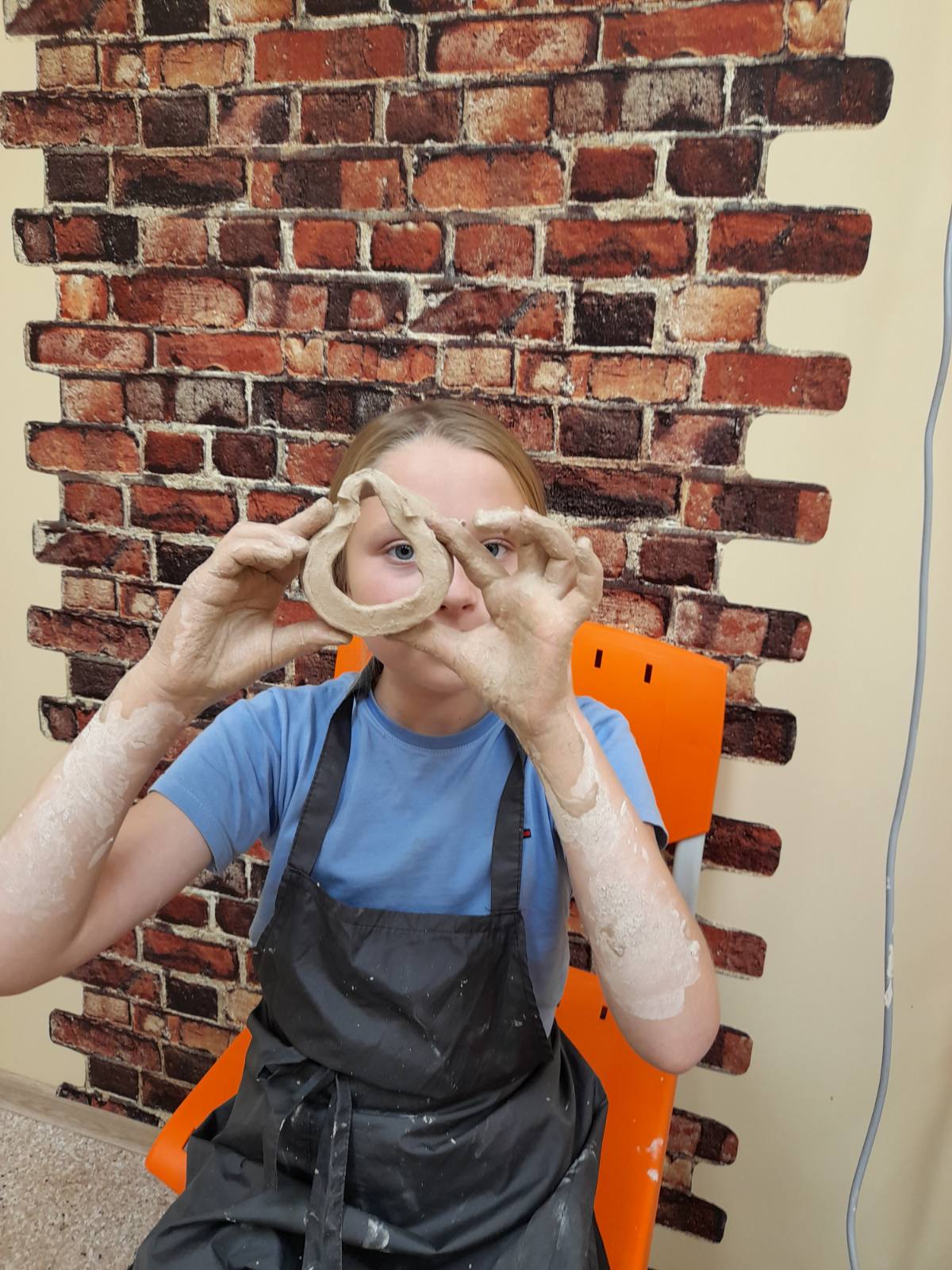 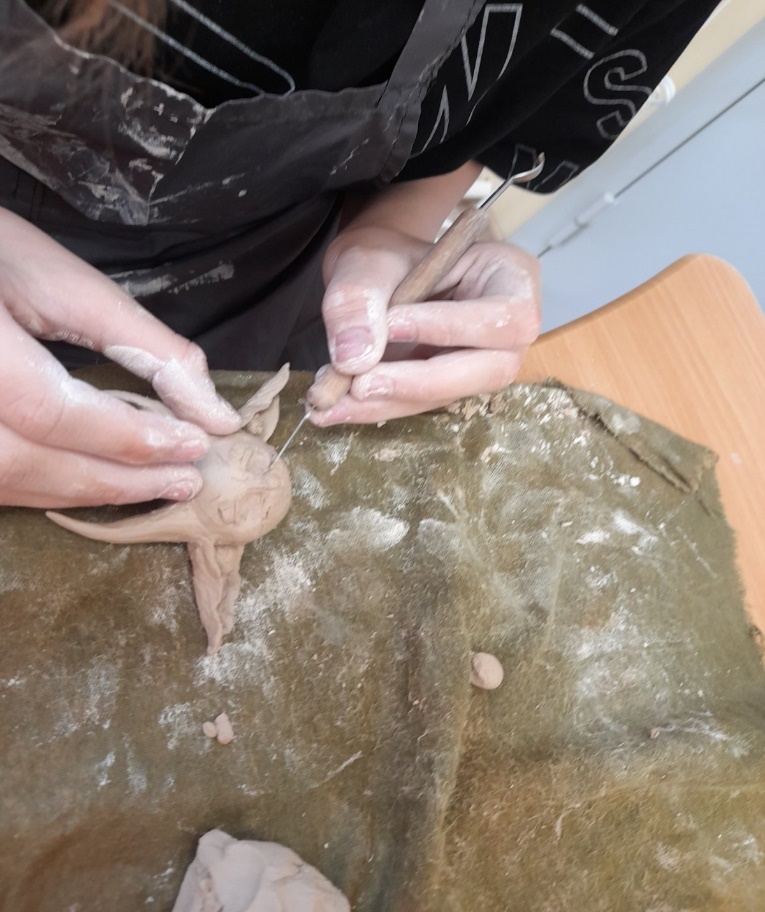 Наименование раздела СтраницаАктуальность программыс.2Направленность, статус, новизнас.2Цельс.4Задачис.4Адресат, формы обучения, основные формы и технологии  с.7Режим занятий, особенности организации образовательного процесса  с.7Задачи, ожидаемые результатыс.7Учебно-тематический план 1 года обучения, содержание  с.9Содержание учебно- тематического планас.10Ожидаемый результат  с.15Учебно-тематический план 2 года обучения, содержание  с.16Содержание учебно-тематического плана	с.17Ожидаемый результат  с.23Условия реализации программы 	с.23Формы аттестациис.24Таблица мониторинга  с.27Формы и методы контроляс.27Воспитательная работа  с.27Методическое сопровождениес.30Требования к уровню подготовкис.30Организационно –педагогические условия реализации программыс.31Список литературыс.33Интернет ресурсы  с.34Приложенияс.32ФИ ребенкаФантазия  (от1до 10) Творческие способности в изобр. деятельности(от1до 3)Уровень воображения (от1до 10)№ п/пТемы занятийОбщее кол-во часовТеорияПрактикаФормы промежуточной /итоговой аттестации1.Вводное занятие. Правила по технике безопасности. Организация рабочего места. Конструкция гончарного круга.3212.Работа с глиной. 2.1 Ручная лепка декоративных сюжетных элементов на основе сказок. 2.2 Работа с пластом, комом и жгутом.2.3 Знакомство и работа с глазурью. 59158Наблюдение, анализ выполненных изделий, мини-выставка.3.Работа с пластом глины. Изготовление декоративного панно- плитки - сказочные животные.57156Наблюдение, анализ выполненных изделий, мини-выставка.4.Работа с глиной. Ручная лепка предметов быта, знакомство с гончарным кругом. 57156Наблюдение, анализ выполненных изделий, мини-выставка.5.Работа с пластом, комом и жгутом. Работа за гончарным кругом.  Праздники. Подготовка подарков, украшений и сувениров к праздникам: Новый Год, 23 Февраля, 8 Марта, Масленица, 9 Мая.30129Наблюдение, анализ выполненных изделий, выставка.Всего:204 ч.5199Название темыКраткое содержание занятий1.Вводное занятие. Правила по технике безопасности. Организация рабочего места. Конструкция гончарного круга.Знакомство обучающихся с правилами организации рабочего места, инструментами, материалами для работы, гончарным кругом, с правилами техники безопасности при работе с ними. Рассказать о порядке работы на гончарном круге, из чего он состоит, технике безопасности при работе на круге, санитарно-гигиенических требованиях. 2.Работа с глиной.     2.1 Ручная лепка декоративных сюжетных элементов на основе сказок. 2.2 Работа с пластом, комом и жгутом.2.3 Знакомство со способами покраски работ. Глазурь.Подготовка глины к работе. Ручная проминка или пробивка деревянной скалкой глиняной массы. Необходимо объяснить, что, если плохо промять глину, в ней могут остаться пузырьки воздуха и изделие может треснуть при обжиге в муфельной печи. Познакомить с материалом – пощупать, помять, порвать, поломать, покрутить кусочки глины. В ходе занятий очень важно дать чёткое представление о том, чем обучающимся предстоит заниматься. Вызвать заинтересованность. Выбрать для первой работы такое изделие, чтобы каждый обучающийся смог справиться и остаться собой доволен, поверив в свои силы. Поэтому задание выбираем на основе русских народных сказок, это то, что близко ребёнку. 2.1 Разминаем глину, раскатываем жгутики, не забываем смачивать руки водой. Перед каждым учеником лежит лист бумаги с предварительно нарисованным эскизом сказочного дерева, например, дуба у Лукоморья, дерево в котором живёт Сова из Винни-Пуха и тд. Формируем жгутики разной толщины и начинаем «заполнять» нарисованный эскиз. Учитываем размер жгутиков, у основания толще, чем ближе к макушке – тоньше. Готовое изделие отправляем на сушку в течении трёх-пяти дней под плёнку в сушильный шкаф, затем выравниваем влажной губкой или шлифуем мягкой наждачной бумагой.Следующий этап – обжиг просохшего изделия, ребята помогают аккуратно уложить свои изделия в муфельную печь на сутки. 2.2 Создание изделия из пласта – блюдце в форме листика. Идеально для этой работы подходят крупные листья тополя, которые в Ялуторовском районе не являются дефицитом, так же красиво смотрятся листья лопуха, для декорирования подходят цветочные головки и листья пижмы, клевера, ромашки, предварительно с ребятами рассматриваем листья, цветы, обсуждаем декор будущей тарелки и затем, каждый для себя делает выбор. Разминаем глину, формируем ком, затем раскатываем глину в пласт толщиной в два сантиметра, прикладываем лист, прожилками на глину, затем деревянной скалкой прикатываем лист к глине чтобы прожилки листа отпечатались на глине и обрезаем по контуру используя стек, края приглаживаем кистью или пальцем, смачивая пальцы в воде. Украшаем полученное изделие узорами из жгутиков, если прожилки недостаточно выпуклые. Готовое изделие отправляем на сушку в течении трёх-пяти дней под плёнку в сушильный шкаф, затем выравниваем влажной губкой или шлифуем мягкой наждачной бумагой.Следующий этап – обжиг просохшего изделия, ребята помогают аккуратно уложить свои изделия в муфельную печь на сутки. Материалы и инструменты: Глина, ткань для лепки, инструменты для лепки и декорирования, тарелки, губки, образцы работ, схемы последовательности изготовления изделий, природные материалы – листья различных деревьев, цветов и трав.2.3 Работы, прошедшие этапы сушки и обжига покрываем цветной глазурью, предварительно изучив состав и нанесение глазурей. Объясняю пропорции при разведении сухого порошка с водой, соблюдаем технику безопасности, при разведении порошка защищаем лицо маской, руки перчатками, чтобы стекловидная пыль порошка не попала в дыхательные пути. Покрытые глазурью и подсохшие работы аккуратно составляем в печь для обжига на сутки.3. Работа с пластом глины. Изготовление серии декоративных панно -  сказочные животные.«Русский мишка»«Лисичка-сестричка»«Заюшка»«Теремок»Создание изделий в технике ручной лепки – из пласта. «Русский мишка» Украшение полученных изделий узорами из жгутиков. Доведение изделия до обжига: заглаживание, обточка. Покраска изделий.Подготовка глины к работе. Ручная проминка или пробивка деревянной скалкой глиняной массы для избавления от пузырьков воздуха.Подготовленную массу раскатываем с помощью деревянной скалки в пласт, объясняем, что при сушке и обжиге глина уменьшается в размерах, поэтому на начальном этапе выбираем нужный размер. Вырезаем стеком прямоугольник для панно. Заранее подготовлен эскиз с животным, который ученик придумал и нарисовал сам на примере сказочных иллюстраций. Затем, постепенно вырезая элементы эскиза, переносим контур рисунка на нашу глиняную плоскость. Не забываем смачивать руки в чашке с водой, которая всегда стоит на парте, объясняя ребёнку, что без воды в глине не будет нужной вязкости и работа может просто пересохнуть и рассыпаться. Из оставшейся от панно глины, формируем шарики и прикатываем до нужной формы (лапки, голова, туловище, уши) Знакомимся с понятием «Насечка» - присоединение глиняных деталей к основе, «Шликер» - полужидкая масса из глины для склеивания глиняных деталей. Острым стеком делаем пересекающиеся полоски в месте соединения деталей, смазываем шликером обе стороны, затем примазывает эти детали стеком с закруглённым концом. В конце работы влажной, круглой кистью приглаживаем детали. Оформляем край панно используя декоративные элементы из глины – закрученные спиральки, жгутики-волны, кружочки – расплющенные шарики. В верхних углах панно стеком прокручиваем отверстия, не меньше чем на полтора сантиметра от края, для того чтобы можно было вдеть верёвочку и повесить работу на стену.Доведение изделия до обжига: заглаживание, шлифовка, объясняем ученикам, что после обжига неровности на глине уже не исправить. Изделие отправляем на сушку в течении трёх-пяти дней под плёнку в сушильный шкаф. Работы, прошедшие этапы сушки и обжига покрываем цветной глазурью или выполняем затирку, для этого глазурью покрываем всю работу, а затем, верхний слой глазури аккуратно снимаем влажной губкой. При обжиге глазурь проявится только по контуру и в углублениях на работе, получается эффект «состаренности» работы, что прекрасно поддерживает нашу тему урока – русские народные сказки. В конце работы устраиваем мини-выставку, обсуждение работ.4. Работа с глиной. Ручная лепка предметов быта, знакомство с гончарным кругом.Подготовка глины к работе. Ручная проминка или пробивка деревянной скалкой глиняной массы. Напоминаем ребятам, что, если плохо промять глину, в ней могут остаться пузырьки воздуха и изделие может треснуть при обжиге в муфельной печи. Чтобы вылепить тарелку, нам нужны: замешанная глина, скалка, чашка с водой, деревянная лопатка, лист бумаги и ровная поверхность. Вымешиваем глину до состояния не прилипания к рукам: она должна быть эластичной и податливой.Ручная лепка. Сбиваем ком глины в шар, проминаем до степени не прилипания к рукам и затем, постепенно начинаем проминать с центра шара к краям, можно использовать скалку, создавая плоскую или же с более высокими краями тарелку, смачиваем руки и тарелку по степени высыхания глины, заглаживаем пальцами дно и край тарелки, формируем в зависимости от задумки ровный или волнообразный край, после убираем в сушильный шкаф под плёнку на сушку.Лепка тарелки на гончарном круге. Учимся центровать глиняный шар на круге, ком глины сбитый в ровный, гладкий, не прилипающий к рукам шар, необходимо закрепить именно в центре круга, иначе при движении глина может слететь с него. После закрепления глины в центре, включаем гончарный круг и установив необходимую нам скорость, убираем ногу с педали, глину дополнительно проминаем на вращаемся круге путем вытягивания глиняного купола в конус и обратно. Чтобы вытянуть глину, нужно обхватить ком и сдавить его, чтобы промять вниз, обхватываем купол глины и двумя большими пальцами рук стараемся осторожно придавить глину к кругу, проделываем промин два-три раза., при этом необходимо постоянно поливать глину водой, для этого рядом всегда стоит глубокая миска с водой, а также деревянная лопатка для выравнивания изделия. После промина глины, обеими руками придавливаем глиняный конус к диску круга и большими пальцами рук растягиваем уже сформировавшийся плоский диск глины, тем самым получая тарелку с не глубоким краем. Не останавливая круг, деревянной лопаткой снимаем с основания тарелки лишнюю глину, убираем толщину. Леской снимаем изделие с круга и убираем сушить в сушильный шкаф, закрыв плёнкой, на три-пять дней, чтобы уберечь от растрескивания глины. Работы, прошедшие этапы сушки и обжига покрываем цветной глазурью, выполняем растительный или геометрический узор в круге. В конце работы устраиваем мини-выставку, обсуждение работ.5. Работа с пластом, комом и жгутом. Работа за гончарным кругом.  Праздники. Подготовка подарков, украшений и сувениров к праздникам: День пожилого человека, День матери,Новый Год, 23 Февраля, 8 Марта, Масленица, 9 Мая.Создание праздничных украшений – разноцветные бусы и браслеты;подарки в виде предметов быта – расписные тарелочки- «Природные мотивы» выполненные на гончарном круге;небольшие ёлочные игрушки в форме домиков, носков, ёлочек выполненные по трафарету;медали, медальоны с декоративными элементами;лепка не большой круглой  сувенирной скульптуры, животные, птицы из жгутов.№ п/пТемы занятийОбщее кол-во часовТеорияПрактикаФормы промежуточной /итоговой аттестации1Вводное занятие. Правила по технике безопасности. Организация рабочего места. Конструкция гончарного круга22-2Практическое освоение навыков ручной лепки и работы на гончарном круге.48444Наблюдение, анализ выполненных изделий, выставка.3Знакомство с образцами гончарной керамики. Технология производства гончарной керамики.48444Наблюдение, анализ выполненных изделий, выставка.4Точение форм на гончарном круге. Кувшин. Сосуд с узким горлом. Подсвечник. Подсвечник многоступенчатый.49544Наблюдение, анализ выполненных изделий, выставка.5Выставки88-Всего:204 ч23181Название темыКраткое содержание занятий1.Вводное занятие. Правила по технике безопасности. Организация рабочего места. Конструкция гончарного кругаБеседа о правилах техники безопасности и пожарной безопасности, санитарии и гигиены. Организация рабочего места. Правила техники безопасности работы на гончарном круге с электрическим приводом. Материалы и инструменты.2. Практическое освоение навыков работы ручной лепки и на гончарном круге. 2.1 Создание миски из кома в виде животного (ёж, кот, свинка);2.2 Ручная лепка чашки в жгутовой технике;2.2 Лепка кружки на гончарном круге;2.3 Создание глубокой миски на круге с элементами декорирования. 2.1 Создание миски в виде животного, в технике ручной лепки. Украшение полученных изделий деталями. Доведение изделия до обжига: заглаживание, обточка. Необходимые материалы и инструменты: глина, подкладная доска, стеки, тряпочка, блюдце с водой, образцы лепных работ, опорные схемы - последовательность изготовления игрушек, посуды. Работы, прошедшие этапы сушки и обжига покрываем цветной глазурью. В конце работы устраиваем мини-выставку, обсуждение работ.2.2 Ручная лепка чашки в жгутовой технике. Из кома глины раскатываем основание для чашки, по трафарету вырезаем круг – это будет дно чашки. Из раскатанного пласта глины нарезаем полоски-жгутики. Первая полоска укладывается на основание с насечкой, к ней присоединяется следующая, в месте соединения делается ещё одна насечка и так спиралевидно жгутики накручиваются на воображаемую фигуру-чашку, швы между ними примазываются стеком-лопаткой. Объясняем, что посуду изготавливали таким способом когда не было возможности вылепить высокий кувшин на круге.Готовую чашку убираем сушить в сушильный шкаф, закрыв плёнкой, на три-пять дней, чтобы уберечь от растрескивания глины. Работы, прошедшие этапы сушки и обжига покрываем цветной глазурью, выполняем растительный или геометрический узор. В конце работы устраиваем мини-выставку, обсуждение работ.Для начала нужно проверить глину на мягкость. Если на глине легко остаются следы от пальцев, но в то же время она не прилипает к ним (т.е. не очень жидкая), то переходим к следующему шагу. Если же нет, и глина жесткая, — ее надо обернуть мокрой тканью и положить в целлофановый пакет на некоторое время. Если же глина слишком мягкая, то ее надо подсушить. Поэтому перед тем, как положить глиняный комок на гончарный круг, его нужно хорошенько похлопать рукой. Заодно мы формируем из нашего комка шар.Теперь нам нужно взять небольшой кусочек глины, включить гончарный круг и размазать глину тонким слоем по кругу. Этот слой нужен, чтобы рабочий ком глины хорошо прикрепился и не улетел во время работы.Выключаем круг и прикрепляем наш основной кусок, хорошенько прижимая глину по периметру.Теперь в дело вступает вода. Это наша смазка, она не дает глине прилипать к рукам. Воду нужно подливать периодически — по мере ее стекания и впитывания в глину.Теперь снова включаем гончарный круг и приступаем к центровке. Двумя руками немного сдавливаем наш комок. Тут важно зафиксировать руки, чтобы они не «прыгали» от неровностей глины. Как раз здесь и нужно добиться от глины послушания — чтобы не руки шли вслед за глиной, а глина шла за руками.Как в случае с детьми, нужно обязательно добиваться от них выполнения своих обязанностей (убирать игрушки, например), так и с глиной — нужно «настоять на своем». И также, как и с детьми, важно не «пережать» — этим вы можете оттолкнуть от себя ребенка, глина же сильно деформируется или просто слетит с круга.Здесь нужна мягкая сила.Постепенно сужаем комок, чтобы он превратился в конус. При этом правая рука надавливает сильнее, а левая поддерживает. Теперь наш конус нужно опустить — приплющить, чтобы получился «пенек» (или «грибок»). Правая рука — рабочая — надавливает сверху, левая держит форму. При этом подушечки ладони правой руки прилегают сбоку и также удерживают глину от биения. Итак, у нас есть хорошо отцентрованный кусок глины. Теперь указательный палец устанавливаем по центру и слегка надавливаем. Важно, чтобы палец зафиксировался на оси вращения и не гулял из стороны в сторону. Теперь надавливаем сильнее и продвигаем палец вниз по оси. При этом угол наклона пальца — около 45 градусов. Доходим до дна сосуда — дно будет толщиной где-то полсантиметра. Затем постепенно сгибаем палец, раздвигая при этом глину. Подушечка пальца двигается горизонтально, формируя дно сосуда.Доходим до момента, когда толщина стенки внизу сосуда будет приблизительно равной толщине по всей высоте.Если стенки слишком сильно разъехались в стороны, их нужно немного подсобрать. Для этого обхватываем горшочек со всех сторон и плавно сдвигаем пальцы к центру. Теперь можно пройтись пальцами снизу-вверх и проверить толщину стенки по всей высоте. Действуют в основном только указательные пальцы, остальные на подхвате. Обязательно нужно выровнять кромку кружки. Большой и указательный палец левой руки держат толщину стенки, а указательный палец правой — ровняет кромку сверху.По завершению снимаем кружку с круга леской и ставим на сушку. В конце работы устраиваем мини-выставку, обсуждение работ.Сбиваем ком глины в шар, проминаем до степени не прилипания к рукам. Ком глины сбитый в ровный, гладкий, не прилипающий к рукам шар, необходимо закрепить именно в центре круга, иначе при движении глина может слететь с него. После закрепления глины в центре, включаем гончарный круг и установив необходимую нам скорость, убираем ногу с педали, глину дополнительно проминаем на вращаемся круге путем вытягивания глиняного купола в конус и обратно. После проминания, большие пальцы устанавливаем по центру и слегка надавливаем, фиксируем пальцы на оси вращения и начинаем осторожно вдавливать их в центр глиняного кома, постепенно углубляя и раздвигая стенки миски, не забывая добавлять воду чтобы избежать трения. Выравниваем кромку миски, заглаживаем губкой или пальцем. Деревянным стеком убираем излишки глины с основания миски. Стеком рисуем полоски для декора. Останавливаем круг и леской снимаем миску, убираем в сушильный шкаф.Приводим в порядок рабочее место.3.Знакомство с образцами гончарной керамики. Технология производства гончарной керамик.Знакомимся с понятием «Гончарная керамика» - изделия созданные на гончарном круге. Рассматриваем образцы гончарной керамики разных времён. Изучаем технологию, виды керамики. Гончарное дело является искусством, требующем очень высоких навыков. Выделяют три основные метода. 1. Составление колец. Сосуд создается из длинных колец или клиньев глины, которые соединяются раствором глины. Иногда сосуд вылепливается из куска глины. Когда гончарное дело не являлось основным занятием и с его помощью удовлетворялись местные нужды, повсеместно были распространены ручные методы. 2. Формовка. Сосуд изготавливается из куска глины, который вдавливается в вогнутую форму либо помещается на поверхности выгнутой формы. Методы формовки использовались для изготовления большого количества сосудов одного размера и формы, а также статуэток, рыболовных грузил и блоков веретен. Иногда для изготовления различных частей сосуда применялось несколько форм.3. Гончарный круг. Сосуды, изготовленные на гончарном круге, стали широко использоваться после изобретения гончарного круга в Месопотамии около 5000 лет назад. Сосуд формируется из куска глины, находящейся на вращающемся круге, приводимом в движение руками или ногами гончара. У этого метода есть преимущества — скорость и стандартизация, он использовался для массового производства тысяч одинаковых сосудов.Анализ формы, функций и стиля. Когда мы осматриваем коллекцию сосудов, то две характеристики древней керамики очевидны сразу же: форма и украшение. Многие поколения археологов пользовались этнографической аналогией для того, чтобы отвести специфические функции сосудам различной формы. Миски обычно использовали для приготовления и приема пищи, шаровидные сосуды наиболее удобны для хранения жидкостей. Иногда комплексы глиняных сосудов с другими кухонными приспособления не оставляют сомнений в отношении их функции. Но такие случаи редки, и археологам обычно приходится полагаться на анализ формы сосуда, чтобы сделать заключение о его функции.Создание на гончарном круге простой посуды.4. Точение форм на гончарном круге. Кувшин. Сосуд с узким горлом. Подсвечник-горшочек.вытачивание края кувшина. Сужение горла сосуда. Сужение основания сосуда. Проминаем глину, формируем ровный ком, центруем на круге, фиксируем пальцы на оси вращения и начинаем осторожно вдавливать их в центр глиняного кома, постепенно углубляя и раздвигая стенки кувшина, не забывая добавлять воду чтобы избежать трения. Выравниваем стенки кувшина осторожно двумя указательными пальцами вытягиваем стенку кувшина, затем в намеченном месте выше середины обхватываем кувшин и слегка сдавливаем к середине, верх горлышка наоборот пальцем расширяем. Кувшин заглаживаем губкой или пальцем. Деревянным стеком убираем излишки глины с основания миски, губкой на проволоке убираем воду со дна кувшина. Если нужно сделать носик, берёмся за край кувшина двумя пальцами левой руки и давим между ними указательным пальцем правой. Стеком рисуем полоски для декора. Останавливаем круг и леской снимаем кувшин, убираем в сушильный шкаф.№Фамилия Имя 1 год обучения1 год обучения1 год обучения2 год обучения2 год обучения2 год обучения№Фамилия Имя ВысокийСреднийНизкийВысокийСреднийНизкий1.Лёлина Маша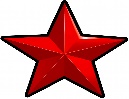 2Петров Олег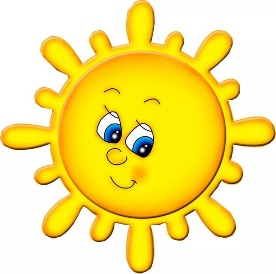 3.Мухина Полина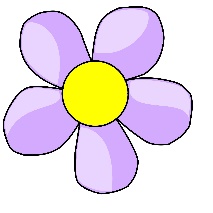 4.Кораблёв Денис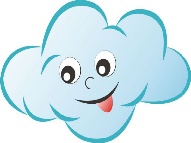 55.Рыбин Коля46.Травкин Петя3Мероприятия организуемые для учащихся творческого коллектива и их родителейМассовые мероприятия различного уровня в которых обучающиеся могут принять участиеКонкурсные мероприятияСентябрьБеседа «Безопасный маршрут в учреждение»;Родительское собрание. Беседа по профилактике экстремизма, информационная безопасностьХудожественное оформление мероприятий, проводимых учреждением; ОктябрьМероприятия, беседы по формированию здорового образа жизни.Выставка работ к празднику «День учителя»;Выставка работ к празднику «День матери»;НоябрьКлассный час  «День народного единства»  Областной конкурс детского творчества «Вершина творчества»ДекабрьБеседы с родителями «Осторожно гололед!»;Выставка отчётных работ на концерте учреждения дополнительного образования Январь Беседа с родителями «Порядок действий при возникновении чрезвычайных ситуаций»Разработка информационного стендаФевральБеседа с родителями «Профилактика вирусных инфекций в осенне-зимний период»Оформление Выставки аппликаций посвященной «23 февраля» в учреждении дополнительного образования. ПриложениеМартМероприятия, беседы по формированию здорового образа жизни.Выставка работ к празднику «8 марта»;Областной фестиваль народного творчества им .С.И.МамонтоваАпрельБеседа родителями  «Безопасность наших детей, через ознакомление с правилами дорожного движения»Районный фестиваль самодеятельного и молодежного творчества «Лестница успеха»МайБеседа с родителями «Витаминный календарь. Лето».ИюньБеседа с родителями  «опасности подстерегающие нас летом».Выставка к празднику «День защиты детей»да нет узнал много нового, интересного и полезного добился отличных результатов нашел новых друзей научился многому из того, чего не умел раньше стал увереннее держаться на публике проявил свои способности стал частью коллектива 